МУНИЦИПАЛЬНОЕ БЮДЖЕТНОЕ ОБЩЕОБРАЗОВАТЕЛЬНОЕ УЧРЕЖДЕНИЕ "ШКОЛА-ИНТЕРНАТ СРЕДНЕГО ОБЩЕГО ОБРАЗОВАНИЯ С.КЕПЕРВЕЕМ" БИЛИБИНСКОГО МУНИЦИПАЛЬНОГО РАЙОНА ЧУКОТСКОГО АВТОНОМНОГО ОКРУГАПОЛОЖЕНИЕ ОБ ОПЛАТЕ ТРУДА РАБОТНИКОВМУНИЦИПАЛЬНОГО БЮДЖЕТНОГО ОБЩЕОБРАЗОВАТЕЛЬНОГО УЧРЕЖДЕНИЯ«ШКОЛА – ИНТЕРНАТ СРЕДНЕГО ОБЩЕГО ОБРАЗОВАНИЯ С. КЕПЕРВЕЕМ»БИЛИБИНСКОГО МУНИЦИПАЛЬНОГО РАЙОНАЧУКОТСКОГО АВТОНОМНОГО ОКРУГА(в ред. Постановлений Правительства Чукотского автономного округа от 19.02.2014 N 75, от 22.01.2015 N 47, от 27.04.2015 N 258, от 30.12.2015 N 668, от 27.05.2016 N 294, от 18.07.2016 N 396, от 23.12.2016 N 645, от 01.02.2017 N33, от 22.06.2017 N 250, от 18.09.2017 N 341, от 26.12.2017 N 483, от 17.05.2018 N 173, от 30.11.2018 N 386, от10.04.2019 N 201, от 16.01.2020 N 6, от 20.08.2020 N 406, от 29.12.2020 N 600, от 05.10.2021 N 384, от 03.02.2022 N 34,от 08.07.2022 N 354, от 23.09.2022 N 467, от 29.09.2022 №492)ОБЩИЕ ПОЛОЖЕНИЯ1.1.Настоящее Положение предусматривает единые принципы оплаты труда работников Муниципального бюджетного общеобразовательного учреждения «Школа-интернат среднего общего образования с.Кепервеем» (далее - образовательное учреждение) на основе региональной отраслевой системы оплаты труда и межотраслевой системы оплаты труда отдельных категорий работников образовательных учреждений, входящих в Чукотский (надмуниципальный) образовательный округ, предусматривающих:(в ред. Постановления Правительства Чукотского автономного округа от 03.02.2022 N 34)оклады вспомогательного персонала по профессиональным квалификационным группам, не вошедшего в межотраслевую систему оплаты труда, дифференцированные по уровням в зависимости от должностей специалистов и служащих и наличия профессионального образования, оклады вспомогательного персонала, не включенного в профессиональные квалификационные группы;(пп. 1 в ред. Постановления Правительства Чукотского автономного округа от 29.12.2020 N 600)тарифные ставки педагогического персонала по профессиональным квалификационным группам, дифференцированные в зависимости от должностей педагогических работников, наличия аттестации, подтверждающей соответствие занимаемой должности или квалификационной категории;(в ред. Постановления Правительства Чукотского автономного округа от 17.05.2018 N 173)должностные оклады административно-управленческого персонала, дифференцированные в зависимости от квалификационной категории и контингента обучающихся образовательных учреждений;компенсационные и стимулирующие выплаты;оклады отдельных категорий работников, дифференцированные по группам должностей и профессий работников межотраслевой системы оплаты труда.(пп. 6 введен Постановлением Правительства Чукотского автономного округа от 30.12.2015 N 668)Настоящим Положением определяется порядок оплаты труда работников (административно-управленческого, педагогического, вспомогательного и обслуживающего персонала) образовательного учреждения.1.2.Региональная отраслевая система оплаты труда устанавливается с учетом единого тарифно- квалификационного справочника работ и профессий рабочих, единого квалификационного справочника должностей руководителей, специалистов и служащих или профессиональных стандартов, а также с учетом государственных гарантий по оплате труда, рекомендаций Российской трехсторонней комиссии по регулированию социально-трудовых отношений.1.3 Тарифные ставки, оклады, должностные оклады устанавливаются по профессиональным квалификационным группам на основе требований к профессиональной подготовке и уровню квалификации, которые необходимы для осуществления соответствующей профессиональной деятельности, с учетом сложности и объема выполняемой работы путем отнесения должностей к профессиональным квалификационным группам в соответствии с Приказами Министерства здравоохранения и социального развития Российской Федерации:от 5 мая 2008 года N 216н "Об утверждении профессиональных квалификационных групп должностей работников образования";от 29 мая 2008 года N 247н "Об утверждении профессиональных квалификационных групп общеотраслевых должностей руководителей, специалистов и служащих";от 29 мая 2008 года N 248н "Об утверждении профессиональных квалификационных групп общеотраслевых профессий рабочих".(пп. 5 введен Постановлением Правительства Чукотского автономного округа от 16.01.2020 N 6)1.4. Размеры тарифных ставок, окладов, должностных окладов работников образовательного учреждения по профессиональным квалификационным группам устанавливаются в соответствии с приложением 1 к настоящему Положению.(п. 1.4 в ред. Постановления Правительства Чукотского автономного округа от 23.12.2016 N 645)1.4.1.Размеры окладов вспомогательного персонала, не включенного в профессиональные квалификационные группы и не вошедшего в межотраслевую систему оплаты труда, устанавливаются в соответствии с приложением 1.2 к настоящему Положению.(п. 1.4.2 введен Постановлением Правительства Чукотского автономного округа от 29.12.2020 N 600)1.5. Определение окладов межотраслевой системы оплаты труда отдельных категорий работников обслуживающего и вспомогательного персонала образовательного  учреждения производится в соответствии с Постановлением Правительства Чукотского автономного округа от 9 октября 2012 года N 447 "Об утверждении окладов межотраслевой системы оплаты труда отдельных категорий работников в отдельных государственных учреждениях Чукотского автономного округа и муниципальных образовательных организациях, входящих в Чукотский (надмуниципальный) образовательный округ".(п. 1.7 в ред. Постановления Правительства Чукотского автономного округа от 16.01.2020 N 6)1.6. Размер оплаты труда (заработная плата) работников образовательного учреждения определяется с учетом  следующих условий:показателей квалификации (образование, наличие квалификационной категории, наличие ученой степени, почетного звания); продолжительности рабочего времени (нормы часов педагогической работы за ставку заработной платы) педагогических работников образовательных учреждений, установленной в соответствии с Приказом Министерства образования и науки Российской Федерации от 22 декабря 2014 года N 1601 "О продолжительности рабочего времени (нормах часов педагогической работы за ставку заработной платы) педагогических работников и о порядке определения учебной нагрузки педагогических работников, оговариваемой в трудовом договоре" и разделом II настоящего Положения;(пп. 2 в ред. Постановления Правительства Чукотского автономного округа от 27.04.2015 N 258)объемов учебной (педагогической) работы;порядка исчисления заработной платы педагогических работников на основе тарификации;выплаты установленной при тарификации заработной платы независимо от количества дней и недель в месяце, а также в период каникул и в период отмены учебных занятий (образовательного процесса) по климатическим и санитарно-эпидемиологическим основаниям;особенностей исчисления почасовой оплаты труда педагогических работников;надбавки специалистам, работающим в селе;дополнительной оплаты за условия труда, отклоняющиеся от нормальных условий труда;дополнительной оплаты педагогическим и другим работникам за работу, не входящую в их должностные обязанности, в том числе связанную с образовательным процессом (классное руководство, проверка письменных работ и другое);единовременной отраслевой выплаты;стимулирующей надбавки за стаж работы на педагогических должностях;стимулирующей надбавки за высокое педагогическое мастерство (при наличии оснований для указанной выплаты);доплат отдельным  категориям работников за преподавание отдельных дисциплин, работу в особых условиях и осуществление педагогической деятельности в отдельных образовательных учреждениях (колледж, лицей, гимназия, специальные (коррекционные) образовательные учреждения), специальных (коррекционных) отделениях, классах, группах;выплат, обусловленных районным регулированием оплаты труда;процентных надбавок к заработной плате за стаж работы в районах Крайнего Севера и приравненных к ним местностях;процентных надбавок к заработной плате за стаж работы в районах Крайнего Севера и приравненных к ним местностях;утратил силу. - Постановление Правительства Чукотского автономного округа от 16.01.2020 N 6.1.7. Изменение размеров тарифных ставок, окладов, должностных окладов производится:при увеличении стажа работы по специальности - со дня достижения соответствующего стажа, если документы находятся в образовательном учреждении, или со дня представления документа о стаже, дающем право на повышение размера оклада;при получении образования или восстановлении документов об образовании - со дня представления соответствующего документа;при присвоении квалификационной категории - со дня вынесения решения аттестационной комиссией;при вынесении аттестационной комиссией образовательного учреждения решения о соответствии занимаемой должности.(пп. 4 введен Постановлением Правительства Чукотского автономного округа от 17.05.2018 N 173)При наступлении у работника права на изменение размера тарифной ставки, оклада, должностного оклада в период пребывания его в ежегодном или другом отпуске, а также в период его временной нетрудоспособности выплата заработной платы производится исходя из более высокого уровня тарифных ставок, окладов, должностных окладов со дня окончания отпуска или временной нетрудоспособности.1.8. Руководитель  образовательного учреждения:проверяет документы об образовании, аттестации и стаже работы по специальности в определенной должности и другие основания, в соответствии с которыми определяются размеры тарифных ставок, окладов, должностных окладов учителей, преподавателей, других работников, исчисляет их заработную плату;два раза в год составляет и утверждает на работников, выполняющих педагогическую работу, включая работников, выполняющих эту работу в том же образовательном учреждении помимо основной работы, тарификационные списки по форме в соответствии с приложением 4 к настоящему Положению;несет ответственность за своевременное и правильное определение размеров заработной платы работников  образовательного учреждения.II. НОРМЫ ЧАСОВ ПЕДАГОГИЧЕСКОЙ РАБОТЫ ЗА СТАВКУ ЗАРАБОТНОЙ ПЛАТЫ И ПРОДОЛЖИТЕЛЬНОСТЬ РАБОЧЕГО ВРЕМЕНИ ПЕДАГОГИЧЕСКИХРАБОТНИКОВ, УСЛОВИЯ  УСТАНОВЛЕНИЯ (ИЗМЕНЕНИЯ) ОБЪЕМА УЧЕБНОЙ НАГРУЗКИ УЧИТЕЛЕЙ И ПРЕПОДАВАТЕЛЕЙ (ЗА ИСКЛЮЧЕНИЕМ УСЛОВИЙ РЕГУЛИРОВАНИЯ УЧЕБНОЙ НАГРУЗКИ ПРЕПОДАВАТЕЛЕЙ, ПРЕДУСМОТРЕННЫХ В РАЗДЕЛЕ III НАСТОЯЩЕГО ПОЛОЖЕНИЯ)2.1.Нормы часов педагогической работы за ставку заработной платы и продолжительность рабочего времени педагогических работников определены Приказом Министерства образования и науки Российской Федерации от 22 декабря 2014 года N 1601 "О продолжительности рабочего времени (нормах часов педагогической работы за ставку заработной платы) педагогических работников и о порядке определения учебной нагрузки педагогических работников, оговариваемой в трудовом договоре" и Приказом Министерства образования и науки Российской Федерации от 11 мая2016 года N 536 "Об утверждении Особенностей режима рабочего времени и времени отдыха педагогических и иных работников организаций, осуществляющих образовательную деятельность".(в ред. Постановлений Правительства Чукотского автономного округа от 27.04.2015 N 258, от 18.07.2016 N 396)Продолжительность рабочего времени (норма часов педагогической работы за ставку заработной платы) для педагогических работников образовательного учреждения устанавливается исходя из сокращенной продолжительности рабочего времени (не более 36 часов в неделю), в которую включаются преподавательская (учебная) работа, воспитательная, а также другая педагогическая работа, предусмотренная квалификационными характеристиками по должностям и особенностями режима рабочего времени и времени отдыха педагогических и других работников образовательных учреждений, утвержденными в установленном порядке.(в ред. Постановления Правительства Чукотского автономного округа от 26.12.2017 N 483)2.2. Норма часов педагогической работы за ставку заработной платы педагогических работников, перечисленных в подпунктах 1 и 2 настоящего пункта, принимается норма часов учебной (преподавательской) работы, являющаяся нормируемой частью их педагогической работы (далее - норма часов учебной (преподавательской) работы), и устанавливается в следующих объемах:18 часов в неделю:учителям образовательного учреждения, осуществляющих образовательную деятельность по основным общеобразовательным программам (в том числе адаптированным);педагогам дополнительного образования, старшим педагогам дополнительного образования;преподавателям организации, осуществляющей образовательную деятельность по дополнительным общеобразовательным программам в области искусств, физической культуры и спорта;Норма часов педагогической и (или) преподавательской работы за ставку заработной платы педагогических работников установлена в астрономических часах. Для учителей, преподавателей, педагогов дополнительного образования, старших педагогов дополнительного образования, тренеров-преподавателей, старших тренеров- преподавателей норма часов учебной (преподавательской) работы за ставку заработной платы включает проводимые ими уроки (занятия) независимо от их продолжительности и короткие перерывы (перемены) между ними.Конкретная продолжительность учебных занятий, а также перерывов (перемен) между ними предусматривается уставом либо локальным нормативным актом образовательного учреждения с учетом соответствующих санитарным правилам (СП). Выполнение преподавательской (педагогической) работы регулируется расписанием учебных занятий.(в ред. Постановления Правительства Чукотского автономного округа от 03.02.2022 N 34)При проведении спаренных учебных занятий неустановленные перерывы суммируются и используются для выполнения другой педагогической работы в порядке, предусмотренном правилами внутреннего трудового распорядка образовательного учреждения.Другая часть педагогической работы указанных работников (ненормируемая часть), которая не конкретизирована по количеству часов, вытекает из их должностных обязанностей, предусмотренных уставом образовательного учреждения и правилами внутреннего трудового распорядка, квалификационными характеристиками, и регулируется графиками и планами работы, в том числе личными планами педагогического работника, и связана с:выполнением обязанностей, связанных с участием в работе педагогических, методических советов, с работой по проведению родительских собраний, консультаций, оздоровительных, воспитательных и других мероприятий, предусмотренных образовательной программой;организацией и проведением методической, диагностической и консультативной помощи детям или родителям или лицам, их заменяющим;временем, затрачиваемым непосредственно на подготовку к работе по обучению и воспитанию обучающихся, воспитанников, изучению их индивидуальных способностей, интересов и склонностей, а также их семейных обстоятельств и жилищно-бытовых условий;временем, затрачиваемым непосредственно на проведение экзаменов, проверку контрольных, зачетных, экзаменационных и других работ, оформление кабинетов и рекреаций;подготовку дидактических и тематических материалов; дежурствами в образовательном учреждении в период образовательного процесса, которые при необходимости организуются в целях подготовки к проведению занятий, наблюдения за выполнением режима дня обучающимися, воспитанниками, обеспечения порядка и дисциплины в течение учебного времени, в том числе во время перерывов между занятиями, устанавливаемых для отдыха обучающихся, воспитанников различной степени активности, приема ими пищи. При составлении графика дежурств педагогических работников в образовательном учреждении в период проведения учебных занятий, до их начала и после окончания учебных занятий учитываются сменность работы образовательного учреждения, режим рабочего времени каждого педагогического работника в соответствии с расписанием учебных занятий, общим планом мероприятий, другие особенности работы;выполнением дополнительно возложенных на педагогических работников обязанностей, непосредственно связанных с образовательным процессом, с соответствующей дополнительной оплатой труда (классное руководство, проверка письменных работ, заведование учебными кабинетами, мастерскими, цикловыми комиссиями, методическими объединениями и другое).(п. 2.2 в ред. Постановления Правительства Чукотского автономного округа от 27.04.2015 N 258)2.3.Норма часов педагогической работы за ставку заработной платы:20 часов в неделю - учителям-дефектологам, учителям-логопедам;(в ред. Постановления Правительства Чукотского автономного округа от 27.04.2015 N 258)24 часа в неделю - музыкальным руководителям и концертмейстерам;25 часов в неделю - воспитателям, работающим непосредственно в группах с обучающимися (воспитанниками, детьми), имеющими ограниченные возможности здоровья;30 часов в неделю - инструкторам по физической культуре; воспитателям в школе-интернате, группах продленного дня, интернатах при общеобразовательном учреждении (пришкольных интернатах), группах временного пребывания детей, оказавшихся в сложной жизненной ситуации, дошкольного образовательного учреждения (группах) для детей с туберкулезной интоксикацией;36 часов в неделю - воспитателям в дошкольном образовательном учреждении, дошкольных группах общеобразовательного учреждения и образовательного учреждения для детей дошкольного и младшего школьного возраста.(в ред. Постановления Правительства Чукотского автономного округа от 03.02.2022 N 34)2.4. За преподавательскую (педагогическую) работу, выполненную с согласия педагогических работников, указанных в пунктах 2.2, 2.3 настоящего Положения, сверх установленной нормы часов за ставку заработной платы производится дополнительная оплата соответственно получаемой ставке заработной платы в одинарном размере в  порядке, предусмотренном разделом IV настоящего Положения.2.5. Учителям, которым не может быть обеспечена учебная нагрузка в объеме, соответствующем норме часов преподавательской работы за ставку заработной платы в неделю, гарантируется выплата ставки заработной платы в полном размере при условии догрузки их до установленной нормы часов другой педагогической работой в следующих случаях: учителям 1 - 4 классов при передаче преподавания уроков иностранного языка, музыки, изобразительного искусства и физической культуры, учителям-специалистам;учителям физической культуры сельского общеобразовательного учреждения.2.6. Учителям, у которых, по не зависящим от них причинам, в течение учебного года учебная нагрузка уменьшается по сравнению с учебной нагрузкой, установленной на начало учебного года, до конца учебного года, а также в каникулярное время, не совпадающее с ежегодным основным удлиненным оплачиваемым отпуском, выплачивается:заработная плата за фактически оставшееся количество часов преподавательской работы, если оно превышает норму часов преподавательской работы в неделю, установленную за ставку заработной платы;заработная плата в размере месячной ставки, если объем учебной нагрузки до ее уменьшения соответствовал норме часов преподавательской работы в неделю, установленной за ставку заработной платы, и если их невозможно догрузить другой педагогической работой;заработная плата, установленная до уменьшения учебной нагрузки, если она была установлена ниже нормы часов преподавательской работы в неделю, установленной за ставку заработной платы, и если их невозможно догрузить другой педагогической работой.Об уменьшении учебной нагрузки в течение учебного года и о догрузке другой педагогической работой указанные педагогические работники должны быть поставлены в известность не позднее чем за два месяца.2.7.Учебная нагрузка учителей, преподавателей и других работников, ведущих преподавательскую работу помимо основной работы, на новый учебный год устанавливается руководителем образовательного учреждения. Эта работа завершается до окончания учебного года и ухода работников в отпуск в целях определения ее объема на новый учебный год, классов и групп, в которых эта нагрузка будет выполняться, а также для соблюдения установленного срока предупреждения работников о возможном уменьшении (увеличении) учебной нагрузки в случае изменения количества групп или количества часов по учебному плану по преподаваемым предметам.В зависимости от количества часов, предусмотренных учебным планом, разрешается установление учебной нагрузки учителей, преподавателей в первом и втором учебных семестрах (полугодиях) в разных объемах.Объем учебной нагрузки учителей, преподавателей больше или меньше нормы часов, за которые выплачиваются ставки заработной платы, устанавливается с их письменного согласия.Учебная нагрузка на общевыходные и нерабочие праздничные дни не устанавливается.2.8. Предельный объем учебной нагрузки (преподавательской работы) руководителей и их заместителей в муниципальном образовательном учреждении, которая выполняется в том же образовательном учреждении, определяется органом местного самоуправления муниципального района (городского округа), осуществляющим функции и полномочия учредителя.(в ред. Постановления Правительства Чукотского автономного округа от 19.02.2014 N 75)Предельный объем учебной тарификационной нагрузки (преподавательской работы) учителя (преподавателя) определяется самим образовательным учреждением, но ограничивается верхним пределом в размере 36 учебных часов в неделю.Предельный объем учебной тарификационной нагрузки (преподавательской работы) других штатных педагогических работников (за исключением руководителей и их заместителей), ведущих ее помимо основной работы, выполняемой в соответствии с замещаемой штатной должностью, определяется самим образовательным учреждением и ограничивается верхним пределом в размере 18 учебных часов в неделю.Предельный объем совмещения штатных педагогических должностей не может превышать одной совмещаемой  ставки.В исключительных случаях, на кратковременный период (не более 2-х месяцев) допускается превышение ограничения установленного предельного объема тарификационной нагрузки педагогических работников.Преподавательская (педагогическая) работа в том же образовательном учреждении для указанных работников совместительством не считается.2.9. Педагогическая (преподавательская) работа руководителя муниципального образовательного учреждения по совместительству в другом образовательном учреждении, а также иная работа по совместительству может иметь место только при наличии разрешения органа местного самоуправления муниципального района (городского округа), осуществляющего функции и полномочия учредителя.(в ред. Постановления Правительства Чукотского автономного округа от 19.02.2014 N 75).Предоставление педагогической (преподавательской) работы лицам, выполняющим ее помимо основной работы в том же образовательном учреждении (включая руководителей), а также педагогическим, руководящим и иным работникам других образовательного учреждения, работникам предприятий, учреждений и организаций (включая работников органов управления образованием и учебно-методических кабинетов) осуществляется с учетом мнения трудового коллектива и при условии, если преподаватели, для которых данное образовательное учреждение является местом основной работы, обеспечены преподавательской работой по своей специальности в объеме не менее чем на ставку заработной платы.2.10. Учебная нагрузка педагогическим работникам, находящимся к началу учебного года в отпуске по уходу за ребенком до достижения им возраста трех лет либо в ином отпуске, устанавливается при распределении ее на очередной учебный год на общих основаниях, а затем передается для выполнения другим педагогическим работникам на период нахождения работника в соответствующем отпуске. (в ред. Постановления Правительства Чукотского автономного округа от 03.02.2022 N 34)2.11. Учебная нагрузка педагогического работника образовательного учреждения, предусмотренная трудовым договором, ограничивается верхним пределом в размере 36 учебных часов в неделю.2.12. Педагогическим работникам, не предусмотренным в пунктах 2.2 и 2.3 настоящего Положения, выплачивается ставка заработной платы при продолжительности рабочего времени 36 часов в неделю:педагогам-психологам;социальным педагогам;педагогам-организаторам, в том числе исполняющим функции преподавателей основ безопасности жизнедеятельности, допризывной подготовки;(в ред. Постановления Правительства Чукотского автономного округа от 22.01.2015 N 47)методистам, старшим методистам образовательного учреждения; (в ред. Постановления Правительства Чукотского автономного округа от 27.04.2015 N 258)преподавателям-организаторам основ безопасности жизнедеятельности;(в ред. Постановления Правительства Чукотского автономного округа от 22.01.2015 N 47)2.13. Ставка заработной платы других педагогических работников образовательного учреждения, не перечисленных в пунктах 2.2, 2.3, 2.12, 3.1 настоящего Положения, выплачивается за работу при 40-часовой рабочей неделе, если иное не предусмотрено трудовым законодательством Российской Федерации, коллективным или трудовым договором.(в ред. Постановления Правительства Чукотского автономного округа от 26.12.2017 N 483)2.14.Ставка заработной платы перечисленным ниже работникам образовательного учреждения выплачивается с учетом ведения ими преподавательской (педагогической) работы в объеме 360 часов в год:руководителям физического воспитания;преподавателям-организаторам основ безопасности жизнедеятельности.(в ред. Постановления Правительства Чукотского автономного округа от 22.01.2015 N 47)Выполнение преподавательской (педагогической) работы, указанной в настоящем пункте, осуществляется в  основное рабочее время.2.15. Преподавательская (педагогическая) работа работников, указанных в пункте 2.14 настоящего Положения, сверх установленных норм, за которые им выплачивается ставка заработной платы, а также преподавательская работа руководителей и других работников образовательного учреждения по совместительству в том же учреждении оплачивается дополнительно в порядке и по тарифным ставкам, предусмотренным по выполняемой преподавательской работе.Выполнение преподавательской работы, указанной в настоящем пункте, допускается в основное рабочее время с согласия работодателя.2.16. Административно-управленческому, обслуживающему и вспомогательному персоналу (за исключением младших воспитателей учреждений (групп) для воспитанников с ограниченными возможностями здоровья) образовательного учреждения  устанавливается 40-часовая рабочая неделя, если иное не предусмотрено трудовым законодательством Российской Федерации, коллективным или трудовым договором. Продолжительность рабочего времени младших воспитателей учреждений (групп) для воспитанников с ограниченными возможностями здоровья составляет 36 часов в неделю.2.17. Порядок определения учебной нагрузки педагогических работников, оговариваемой в трудовом договоре, осуществляется в соответствии с приложением 2 к Приказу Министерства образования и науки Российской Федерации от 22 декабря 2014 года N 1601 "О продолжительности рабочего времени (нормах часов педагогической работы за ставку заработной платы) педагогических работников и о порядке определения учебной нагрузки педагогических работников, оговариваемой в трудовом договоре.(п. 2.17 введен Постановлением Правительства Чукотского автономного округа от 27.04.2015 N 258)III. ПОРЯДОК ИСЧИСЛЕНИЯ ЗАРАБОТНОЙ ПЛАТЫ ПЕДАГОГИЧЕСКОГО ПЕРСОНАЛА3.1.Исчисление заработной платы учителей, воспитателей, преподавателей и иных педагогических работников (далее - педагогические работники) (за исключением преподавателей образовательного учреждения, предусмотренных разделом III настоящего Положения).3.1.1.Месячная заработная плата педагогических работников определяется путем умножения размеров тарифных ставок, установленных с учетом квалификации, на фактическую нагрузку в неделю и деления полученного произведения на установленную за ставку заработной платы норму часов педагогической работы в неделю.В таком же порядке исчисляется месячная заработная плата:педагогических работников за работу в другом образовательном учреждении (одном или нескольких), осуществляемую на условиях совместительства;учителей, для которых данное образовательное учреждение является основным местом работы, при возложении на них обязанностей по обучению детей на дому в соответствии с медицинским заключением.3.1.2.Установленная педагогическим работникам при очередной тарификации заработная плата выплачивается ежемесячно независимо от числа недель и рабочих дней в разные месяцы года.3.1.3.Тарификация педагогических работников производится два раза в год по полугодиям, что связано с необходимостью учета разного числа учебных часов по утвержденным программам и преподаванием факультативных, элективных, профильных и предпрофильных краткосрочных и долгосрочных курсов.Тарификация утверждается на 1 января и 1 сентября текущего года. Время действия тарификации определяется как тарификационный период.3.1.4. За время работы в период осенних, зимних, весенних и летних каникул обучающихся, а также в периоды отмены учебных занятий (образовательного процесса) для обучающихся, воспитанников по санитарно- эпидемиологическим, климатическим и другим основаниям оплата труда педагогических работников и лиц из числа административно-управленческого и вспомогательного персонала, ведущих в течение учебного года преподавательскую работу, в том числе занятия с кружками, производится из расчета заработной платы, установленной при тарификации, предшествующей началу каникул или периоду отмены учебных занятий (образовательного процесса) по указанным выше причинам.Лицам, работающим на условиях почасовой оплаты и не ведущим педагогической работы во время каникул, оплата за это время не производится.3.1.5.Оплата труда педагогических работников за часы учебных занятий, выполненные при замещении временно отсутствовавших работников по болезни и другим причинам, производится дополнительно на условиях почасовой оплаты труда помесячно.Если замещение продолжается непрерывно свыше двух месяцев, то со дня его начала производится перерасчет средней заработной платы педагогического работника исходя из уточненного объема учебной нагрузки.3.1.6.Педагогическим работникам, поступившим на работу до начала учебного года, заработная плата выплачивается из расчета тарифной ставки с учетом его квалификации (уровня образования, квалификационной категории). 3.1.7.При повышении тарифной ставки в связи с присвоением квалификационной категории средняя месячная заработная плата определяется путем умножения новой часовой тарифной ставки на объем семестровой (полугодовой) нагрузки, установленной при тарификации на соответствующий семестр (полугодие), и деления полученного произведения на число учебных месяцев в семестре (полугодии).IV(1). УСЛОВИЯ ОПЛАТЫ ТРУДА РУКОВОДИТЕЛЯ, ЗАМЕСТИТЕЛЕЙ РУКОВОДИТЕЛЯ, ГЛАВНОГО БУХГАЛТЕРА ОБРАЗОВАТЕЛЬНОГО УЧРЕЖДЕНИЯ(введен Постановлением Правительства Чукотского автономного округаот 01.02.2017 N 33)4(1).1. Заработная плата руководителя, заместителей руководителя, главного бухгалтера образовательного учреждения состоит из должностного оклада, выплат компенсационного и стимулирующего характера.Размеры должностных окладов руководителя, заместителей руководителя, главного бухгалтера образовательного учреждения устанавливаются в соответствии с приложением 2 к настоящему Положению.Руководителю образовательного учреждения и его заместителям должностные оклады устанавливаются в зависимости от типа образовательного учреждения, присвоенной квалификационной категории и численности обучающихся и воспитанников в соответствии с приложением 3 к настоящему Положению.4(1).2. Руководителю, заместителям руководителя, главному бухгалтеру образовательного учреждения устанавливаются выплаты компенсационного и стимулирующего характера, предусмотренные разделом VI настоящего Положения.4(1).3. Предельный уровень соотношения среднемесячной заработной платы руководителя, заместителей руководителей и главных бухгалтеров образовательного учреждения и среднемесячной заработной платы работников образовательного  учреждения (без учета заработной платы руководителя, заместителей руководителя и главного бухгалтера) устанавливается Департаментом образования и науки Чукотского автономного округа в размере, не превышающем 5-кратного размера среднемесячной заработной платы работников этих образовательных учреждений (без учета заработной платы руководителя, заместителей руководителя и главного бухгалтера).(в ред. Постановления Правительства Чукотского автономного округа от 10.04.2019 N 201)  Соотношение среднемесячной заработной платы руководителя, заместителей руководителя  и главного бухгалтера образовательного учреждения и среднемесячной заработной платы работников этого образовательного учреждения, формируемой за счет всех источников финансового обеспечения, рассчитывается за календарный год и определяется путем деления среднемесячной заработной платы соответствующего руководителя, заместителя руководителя и главного бухгалтера на среднемесячную заработную плату работников этого образовательного учреждения (без учета заработной платы руководителя, заместителей руководителя и главного бухгалтера). Определение среднемесячной заработной платы в указанных целях осуществляется в соответствии с Положением об особенностях порядка исчисления средней заработной платы, утвержденным Постановлением Правительства Российской Федерации от 24 декабря 2007 года N 922 "Об особенностях порядка исчисления средней заработной платы".4(1).4. Информация о рассчитываемой за календарный год среднемесячной заработной плате руководителя, заместителей руководителей и главных бухгалтеров образовательных учреждений подлежит размещению в информационно-телекоммуникационной сети "Интернет" в соответствии с порядком, утвержденным Правительством Чукотского автономного округа.V.ПОРЯДОК И УСЛОВИЯ ПОЧАСОВОЙ ОПЛАТЫ ТРУДА5.1.Почасовая оплата труда учителей, преподавателей и других педагогических работников образовательного учреждения применяется при оплате:за часы, выполненные в порядке замещения отсутствующих по болезни или другим причинам учителей, преподавателей и других педагогических работников, продолжавшегося не свыше двух месяцев;за педагогическую работу специалистов организаций (в том числе из числа работников органов, осуществляющих управление в сфере образования, методических и учебно-методических кабинетов, отделов), привлекаемых для педагогической работы в образовательное учреждение;     за часы преподавательской работы в объеме 300 часов в год в другом образовательном учреждении (в одном или нескольких) сверх учебной нагрузки, выполняемой по совместительству на основе тарификации в соответствии с подпунктом 4.1.1 пункта 4.1 настоящего Положения;5.2.Оплата труда за замещение отсутствующего педагогического работника, если оно осуществлялось свыше двух месяцев, производится со дня начала замещения за все часы фактической преподавательской работы на общих основаниях с соответствующим увеличением недельной (месячной) учебной нагрузки путем внесения изменений в семестровую (полугодовую) тарификацию.VI. КОМПЕНСАЦИОННЫЕ И СТИМУЛИРУЮЩИЕ ВЫПЛАТЫ РАБОТНИКАМ ОБРАЗОВАТЕЛЬНОГО  УЧРЕЖДЕНИЯ6.1.Выплаты компенсационного характера.6.1.1.Утратил силу. - Постановление Правительства Чукотского автономного округа от 16.01.2020 N 6.6.1.2.В образовательном учреждении каждый час работы в ночное время (в период с 22 часов до 6 часов) оплачивается в размере 35 процентов часовой тарифной ставки, оклада.6.1.3.В случае привлечения работника образовательного учреждения к работе в установленный ему графиком выходной день или нерабочий праздничный день работа оплачивается в соответствии со статьей 153 Трудового кодекса Российской Федерации.6.1.4.Руководитель образовательного учреждения с соблюдением требований статьи 147 Трудового кодекса Российской Федерации в пределах средств, направляемых на оплату труда, устанавливает доплаты на работах с тяжелыми и вредными условиями труда в размере от 4 до 12 процентов тарифной ставки, оклада. Доплата на работах с тяжелыми и вредными условиями труда устанавливается по результатам специальной оценки условий труда и начисляется за время фактической занятости работников в таких условиях труда. При последующем улучшении условий труда доплата уменьшается или отменяется полностью.(в ред. Постановления Правительства Чукотского автономного округа от 22.01.2015 N 47)6.1.5.Переработка рабочего времени воспитателей, младших воспитателей вследствие неявки сменяющего работника или родителей, а также работа в детских оздоровительных центрах, осуществляемая по инициативе работодателя за пределами рабочего времени, установленного графиками работ, является сверхурочной работой. Сверхурочная работа оплачивается в соответствии со статьей 152 Трудового кодекса Российской Федерации.6.1.6.В исключительных случаях в образовательном учреждении с круглосуточным пребыванием обучающихся, воспитанников, в которых чередуется воспитательная и учебная деятельность в течение дня, работодатель с учетом положений статьи 105 Трудового кодекса Российской Федерации  имеет право вводить для воспитателей, осуществляющих педагогическую работу в группах воспитанников школьного возраста, режим рабочего дня с разделением его на части с перерывом, составляющим два и более часа подряд.В целях экономии времени воспитателей работодатель может вместо режима рабочего времени с разделением его на части с перерывом более двух часов подряд предусматривать режим их работы с разной ежедневной продолжительностью рабочего времени в утренние часы до начала занятий у обучающихся и в часы после их окончания, установив суммированный учет рабочего времени с тем, чтобы общая продолжительность рабочего времени в неделю (месяц, квартал) не превышала среднемесячной нормы часов за учетный период. 6.1.7.Работникам образовательного учреждения устанавливаются следующие компенсационные выплаты:доплата руководителю образовательного учреждения, отвечающему за функционирование интерната, и воспитателям интерната общеобразовательного учреждения - 15 процентов от должностного оклада и 15 процентов от тарифной ставки, начисляемых с учетом совмещаемой педагогической нагрузки по должности воспитателя интерната;доплата педагогическим работникам за индивидуальное обучение на дому (на основании медицинского заключения) детей, имеющих ограниченные возможности здоровья; за индивидуальное и групповое обучение детей, находящихся на длительном лечении в детских больницах (клиниках) и детских отделениях больниц для взрослых, - 15 процентов, начисляемых от фактического количества учебных часов индивидуального обучения на дому и индивидуального и группового обучения детей, находящихся на длительном лечении в детских больницах (клиниках) и детских отделениях больниц для взрослых;доплата педагогическим работникам образовательного учреждения за работу в специальных (коррекционных) отделениях, классах, группах для обучающихся или воспитанников с ограниченными возможностями здоровья (в том числе с задержкой психического развития) - 20 процентов, начисляемых от фактического количества учебных часов и иной педагогической нагрузки с учетом совмещения в специальных (коррекционных) отделениях, классах, группах для обучающихся или воспитанников с ограниченными возможностями здоровья;доплата ассистентам (помощникам) по оказанию технической помощи инвалидам и лицам с ограниченными возможностями здоровья за работу с обучающимися, воспитанниками с ограниченными возможностями здоровья - 20 процентов от должностного оклада.(абзац введен Постановлением Правительства Чукотского автономного округа от 03.02.2022 N 34)(п. 6.1.7 в ред. Постановления Правительства Чукотского автономного округа от 19.02.2014 N 75)6.2.Доплаты за дополнительную работу.6.2.1. В перечень видов дополнительно оплачиваемых работ, не входящих в должностные обязанности работников, но непосредственно связанных с образовательным процессом, включается классное руководство, проверка письменных работ; заведование секторами, отделениями, филиалами, учебно-консультационными пунктами, кабинетами, центрами, учебными мастерскими, лабораториями, учебно-опытными участками, интернатами при школе; руководство предметными, цикловыми и методическими комиссиями; проведение работы по дополнительным общеобразовательным программам; организация трудового обучения, профессиональной ориентации. Размеры и порядок установления доплат за выполнение дополнительной работы, не входящей в круг основных обязанностей работников, но непосредственно связанных с образовательным процессом, определяются локальным нормативным актом образовательного учреждения и выплачиваются в пределах средств, направляемых на оплату труда.6.2.2. Работнику, выполняющему у того же работодателя наряду со своей основной работой, обусловленной трудовым договором, дополнительную работу по другой профессии (должности) или исполняющему обязанности временно отсутствующего работника без освобождения от своей основной работы, производится доплата за совмещение профессий (должностей) или исполнение обязанностей временно отсутствующего работника в пределах средств, выделяемых учреждению на оплату труда.Размеры доплат за совмещение профессий (должностей) или исполнение обязанностей временно отсутствующего работника устанавливаются по соглашению сторон трудового договора с учетом содержания и (или) объема дополнительной работы.6.3.Стимулирующие надбавки.6.3.1.Работодатель в пределах средств, направляемых на оплату труда, устанавливает различные системы, виды и размеры стимулирующих выплат с учетом мнения трудового коллектива, которые закрепляются в локальном нормативном акте образовательного учреждения. Стимулирующие выплаты производятся за высокую результативность работы, качество работы, напряженность, интенсивность труда, многоплановость выполняемых работ и другие показатели.При разработке локального нормативного акта образовательного учреждения, устанавливающего различные системы, виды и размеры стимулирующих выплат, работодатель руководствуется Примерным положением об условиях и порядке использования дополнительного фонда и экономии фонда оплаты труда образовательных учреждений, входящих в Чукотский (надмуниципальный) образовательный округ, утвержденным Правительством Чукотского автономного округа.6.3.2.Стимулирующая надбавка за стаж работы на педагогических должностях и руководящим работникам, деятельность которых связана с образовательным процессом, выплачивается ежемесячно в процентах к тарифной ставке, должностному окладу:(в ред. Постановления Правительства Чукотского автономного округа от 26.12.2017 N 483)от 6 месяцев до 2 лет - 5 процентов от тарифной ставки, должностного оклада;от 2 лет до 5 лет - 10 процентов от тарифной ставки, должностного оклада;от 5 лет до 10 лет - 15 процентов от тарифной ставки, должностного оклада;от 10 лет до 15 лет - 20 процентов от тарифной ставки, должностного оклада;от 15 лет и выше - 30 процентов от тарифной ставки, должностного оклада. При общем объеме педагогической нагрузки работника меньше нормы часов педагогической (преподавательской) работы за ставку заработной платы, установленной разделом II настоящего Положения, стимулирующая надбавка за стаж работы на педагогических должностях исчисляется пропорционально общему объему педагогической нагрузки.При общем объеме педагогической нагрузки работника больше нормы часов педагогической (преподавательской) работы за ставку заработной платы, установленной разделом II настоящего Положения, стимулирующая надбавка за стаж работы на педагогических должностях исчисляется от тарифной ставки, должностного оклада в соответствии с настоящим пунктом.         6.3.3.Единовременная отраслевая выплата педагогическим работникам и руководящим работникам, деятельность которых связана с образовательным процессом, выплачивается по основному месту работы каждому работнику один раз в год в размере 1,33 тарифной ставки, должностного оклада к очередному отпуску или в конце финансового года. В случае приема или увольнения, нахождения в отпуске по уходу за ребенком, в длительном отпуске сроком до одного года педагогического работника единовременная отраслевая выплата производится пропорционально отработанному времени.(в ред. Постановления Правительства Чукотского автономного округа от 26.12.2017 N 483)При общем объеме педагогической нагрузки работника меньше нормы часов педагогической (преподавательской) работы за ставку заработной платы, установленной разделом II настоящего Положения, единовременная отраслевая выплата исчисляется пропорционально общему объему педагогической нагрузки.6.3.4.Педагогическим работникам и руководящим работникам, деятельность которых связана с образовательным процессом, на основании решения Комиссии Чукотского автономного округа по поддержке лучших педагогических работников Чукотского автономного округа устанавливается стимулирующая надбавка за высокое педагогическое мастерство в размере пяти тысяч рублей.(в ред. Постановления Правительства Чукотского автономного округа от 26.12.2017 N 483)Порядок назначения и выплаты стимулирующей надбавки за высокое педагогическое мастерство педагогическим и руководящим работникам образовательных учреждений, входящих в Чукотский (надмуниципальный) образовательный округ, и работников иных государственных организаций дополнительного образования устанавливается  Правительством Чукотского автономного округа.(в ред. Постановления Правительства Чукотского автономного округа от 03.02.2022 N 34)6.3.5.Выпускникам профессиональных образовательных учреждений, приступившим к работе в образовательных учреждениях, выплачивается единовременное пособие в размере 1,67 тарифной ставки, должностного оклада.Выплата единовременного пособия производится по основному месту работы.6.3.6. Педагогическим работникам и руководящим работникам, деятельность которых связана с образовательным процессом, имеющим стаж работы на педагогических и (или) руководящих должностях в образовательных учреждениях Чукотского автономного округа свыше 15 календарных лет, при увольнении на пенсию по старости, в связи с выслугой лет или по инвалидности выплачивается единовременное денежное поощрение в размере от 1 до 5 тарифных ставок, должностных окладов.(в ред. Постановления Правительства Чукотского автономного округа от 26.12.2017 N 483)Выплата единовременного денежного поощрения производится по основному месту работы на основании приказа образовательного учреждения по согласованию с органом государственной власти, осуществляющим функции и полномочия учредителя.Размер выплаты определяется выборным органом образовательного учреждения, осуществляющим распределение стимулирующих выплат, с учетом достигнутых результатов профессионализма педагога, наличия ведомственных и правительственных наград и поощрений, добросовестного отношения к труду.6.3.7.Руководящим и педагогическим работникам образовательного учреждения, имеющим ученую степень кандидата наук, доктора наук по профилю образовательного учреждения или педагогической деятельности (преподаваемых дисциплин), устанавливаются ежемесячные надбавки за ученую степень кандидата наук - 1000 рублей, за ученую степень доктора наук - 1500 рублей.При наличии у педагогического, руководящего работника ученой степени доктора наук и кандидата наук надбавка устанавливается только за ученую степень доктора наук. При этом работникам, занимающим штатные должности с неполным рабочим днем, указанные надбавки устанавливаются в размере, пропорционально отработанному времени.6.3.8.Работникам образовательного учреждения, имеющим почетные звания СССР, Российской Федерации и союзных республик, входивших в состав СССР (относящиеся к отрасли образования), и другие почетные звания, установленные для работников различных отраслей, устанавливается ежемесячная надбавка 1000 рублей, при условии соответствия почетного звания профилю образовательного учреждения, профилю педагогической деятельности или преподаваемых дисциплин.(пп. 6.3.8 в ред. Постановления Правительства Чукотского автономного округа от 18.09.2017 N 341)6.3.9. Работникам образовательного учреждения устанавливаются следующие стимулирующие выплаты:надбавка учителям и преподавателям национального языка и литературы образовательного  учреждения всех видов (классов, групп) с русским языком обучения - 15 процентов, начисляемых от фактического количества учебных часов национального языка и литературы, художественных ремесел;надбавка специалистам образовательного учреждения, работающим на селе, перечень которых утвержден приложением 2 к настоящему постановлению, - 25 процентов, начисляемых от фактического количества учебных часов, административной, педагогической и иной нагрузки с учетом совмещения.(п. 6.3.9 в ред. Постановления Правительства Чукотского автономного округа от 19.02.2014 N 75)6.3.10.Педагогическим работникам за реализацию воспитательной программы устанавливается доплата в размере  4 000 рублей. Порядок назначения и выплаты доплаты педагогическим работникам за реализацию воспитательной программы устанавливается Правительством Чукотского автономного округа.(п. 6.3.10 введен Постановлением Правительства Чукотского автономного округа от 03.02.2022 N 34)6.4.Компенсационные и стимулирующие выплаты, установленные настоящим разделом, за исключением выплат, установленных подпунктами 6.3.4, 6.3.7, 6.3.8, 6.3.10 настоящего раздела, исчисляются от тарифных ставок, окладов, должностных окладов.(в ред. Постановлений Правительства Чукотского автономного округа от 19.02.2014 N 75, от 22.01.2015 N 47, от 03.02.2022 N 34)VII.ОПРЕДЕЛЕНИЕ УРОВНЯ ОБРАЗОВАНИЯ РАБОТНИКОВ ОБРАЗОВАТЕЛЬНЫХ УЧРЕЖДЕНИЙ И ОПРЕДЕЛЕНИЕ КАТЕГОРИЙ РАБОТНИКОВ, ОСУЩЕСТВЛЯЮЩИХ ОБРАЗОВАТЕЛЬНЫЙ ПРОЦЕСС7.1.Уровень образования работников при установлении тарифной ставки, оклада, должностного оклада региональной отраслевой системы оплаты труда определяется на основании дипломов, аттестатов и других документов о соответствующем образовании независимо от специальности, которую они получили.7.2. Требования к уровню образования при установлении тарифной ставки педагогических работников, определенные квалификационными характеристиками должностей работников образования, предусматривают наличие среднего или высшего профессионального образования и не содержат специальных требований к профилю полученной специальности по образованию. Специальные требования к профилю полученной специальности по образованию предъявляются по должностям учителя-логопеда, учителя-дефектолога, педагога-психолога.7.3.Учителям-логопедам, учителям-дефектологам, логопедам, а также учителям учебных предметов (в том числе в начальных классах) специальных (коррекционных) классов для обучающихся, воспитанников с ограниченными возможностями здоровья тарифная ставка как лицам, имеющим высшее дефектологическое образование, устанавливаются:при получении диплома государственного образца о высшем профессиональном образовании по специальностям: тифлопедагогика, сурдопедагогика, олигофренопедагогика, логопедия, специальная психология, коррекционная педагогика и специальная психология (дошкольная), дефектология и другим аналогичным специальностям;окончившим специальные факультеты по указанным выше специальностям и получившим диплом государственного образца о высшем профессиональном образовании.7.4. Работники, не имеющие специальной подготовки или стажа работы, установленных квалификационными требованиями, но обладающие достаточным практическим опытом и выполняющие качественно и в полном объеме возложенные на них должностные обязанности, по рекомендации аттестационной комиссии образовательного учреждения в порядке исключения могут быть назначены руководителем образовательного учреждения на соответствующие должности так же, как и работники, имеющие специальную подготовку и стаж работы.7.5.Категории работников, осуществляющих образовательный процесс: 7.5.1.Основная педагогическая категория - педагогические должности, предусматривающие обязательность ведения педагогической деятельности в соответствии с квалификационными характеристиками и должностной инструкцией и обязательность наличия педагогического образования или образования, дающего право на ведение педагогической деятельности.7.5.2.Административная педагогическая категория - непосредственные руководители образовательных учреждений и заместители руководителя, деятельность которых связана с образовательным процессом.7.5.3.Утратил силу. - Постановление Правительства Чукотского автономного округа от 26.12.2017 N 483.VIII.ПОРЯДОК ОПРЕДЕЛЕНИЯ СТАЖА ПЕДАГОГИЧЕСКОЙ РАБОТЫ8.1.Основным документом для определения стажа педагогической работы является трудовая книжка.Стаж педагогической работы, не подтвержденный записями в трудовой книжке, может быть установлен на основании надлежаще оформленных справок за подписью руководителей соответствующих учреждений, скрепленных печатью, выданных на основании документов, подтверждающих стаж работы по специальности (приказы, послужные и тарификационные списки, книги учета личного состава, табельные книги, архивные описи и другое). Справки должны содержать данные о наименовании образовательного учреждения, о должности и времени работы в этой должности, о дате выдачи справки, а также сведения, на основании которых выдана справка о работе.8.2.В стаж работы на педагогических должностях засчитывается:педагогическая, руководящая и методическая работа в образовательных и других учреждениях в соответствии с Перечнем учреждений, организаций и должностей, время работы в которых засчитывается в стаж работы на педагогических должностях работников образовательных учреждений, согласно приложению 6 к настоящему Положению;время работы в отдельных учреждениях (организациях), а также время обучения в учреждениях высшего и среднего профессионального образования и службы в Вооруженных Силах СССР и Российской Федерации в порядке, установленном приложением 7 к настоящему Положению.IX.ПОРЯДОК ФОРМИРОВАНИЯ ФОНДА ОПЛАТЫ ТРУДА9.1.Фонд оплаты труда работников образовательного учреждения формируется исходя из модельных штатных расписаний, сформированных в соответствии с утвержденными Правительством Чукотского автономного округа методиками, и тарификации в расчете на год.              9.1.1.Основной фонд состоит из: тарифных ставок педагогических работников по профессиональным квалификационным группам, соответствующих 1 квалификационной категории; должностных окладов административно-управленческого персонала, соответствующих 1 квалификационной категории;(пп. 2 в ред. Постановления Правительства Чукотского автономного округа от 16.01.2020 N 6)окладов вспомогательного персонала, не вошедшего в межотраслевую систему оплаты труда, соответствующих 1 квалификационной категории;окладов вспомогательного и обслуживающего персонала, вошедшего в межотраслевую систему оплаты труда;окладов специалистов Ресурсного центра;(пп. 5 в ред. Постановления Правительства Чукотского автономного округа от 16.01.2020 N 6)окладов вспомогательного персонала, не включенного в профессиональные квалификационные группы и не вошедшего в межотраслевую систему оплаты труда;(пп. 5.1 введен Постановлением Правительства Чукотского автономного округа от 29.12.2020 N 600)выплат компенсационного и стимулирующего характера:доплата педагогическим работникам образовательного учреждения за работу в специальных (коррекционных) отделениях, классах, группах для обучающихся или воспитанников с ограниченными возможностями здоровья (в том числе с задержкой психического развития) - 20% от тарифной ставки, должностного оклада, пропорционально доле воспитанников коррекционных групп и классов в общем их числе;надбавка учителям и преподавателям национального языка и литературы образовательного учреждения всех видов (классов, групп) с русским языком обучения - 15% от тарифной ставки учителя национального языка;доплата педагогическим работникам за индивидуальное обучение на дому (на основании медицинского заключения) детей, имеющих ограниченные возможности здоровья; за индивидуальное и групповое обучение детей, находящихся на длительном лечении в детских больницах (клиниках) и детских отделениях больниц для взрослых, - 15% от тарифной ставки учителя на количество ставок индивидуальных занятий по тарификации; доплата руководителю образовательного учреждения, отвечающему за функционирование интерната, и воспитателям интернатов общеобразовательных учреждений - 15% от тарифной ставки, должностного оклада;надбавка за работу на селе - 25% от тарифной ставки, оклада, должностного оклада по должностям, указанным в приложении 2 к настоящему постановлению;доплата за работу с тяжелыми и вредными условиями труда младшим воспитателям, работникам кухни и отдельным категориям работников, которым данные выплаты предусмотрены структурой фонда оплаты труда, утвержденной Законом Чукотского автономного округа "О межотраслевой системе оплаты труда отдельных категорий работников в отдельных государственных учреждениях Чукотского автономного округа и муниципальных образовательных организациях, входящих в Чукотский (надмуниципальный) образовательный округ", - 12% от оклада;доплата за работу в ночное время младшим воспитателям интернатов и отдельным категориям работников, которым данные выплаты предусмотрены структурой фонда оплаты труда, утвержденной Законом Чукотского автономного округа "О межотраслевой системе оплаты труда отдельных категорий работников в отдельных государственных учреждениях Чукотского автономного округа и муниципальных образовательных организациях, входящих в Чукотский (надмуниципальный) образовательный округ", - 20% от оклада;доплата ассистентам (помощникам) по оказанию технической помощи инвалидам и лицам с ограниченными возможностями здоровья за работу с обучающимися, воспитанниками с ограниченными возможностями здоровья - 20 процентов от должностного оклада.(абзац введен Постановлением Правительства Чукотского автономного округа от 03.02.2022 N 34)утратил силу. - Постановление Правительства Чукотского автономного округа от 16.01.2020 N 6.(п. 9.1.1 в ред. Постановления Правительства Чукотского автономного округа от 10.04.2019 N 201)9.1.2.Дополнительный фонд состоит из:фонда иных компенсационных и стимулирующих выплат в размерах, устанавливаемых в процентах от тарифной ставки, оклада, должностного оклада в соответствии с группами учреждений и группами персонала в зависимости от типа образовательного учреждения в соответствии с пунктом 3 приложения к Закону Чукотского автономного округа от6 декабря 2013 года N 123-ОЗ "О системе оплаты труда работников образовательных учреждений, входящих в Чукотский (надмуниципальный) образовательный округ, и работников иных государственных организаций дополнительного образования";(в ред. Постановлений Правительства Чукотского автономного округа от 26.12.2017 N 483, от 03.02.2022 N 34)фонда компенсационных и стимулирующих выплат отдельных категорий работников образовательного учреждения межотраслевой системы оплаты труда, в размерах, устанавливаемых Законом Чукотского автономного округа от 8 октября 2012 года N 74-ОЗ "О межотраслевой системе оплаты труда отдельных категорий работников в отдельных государственных учреждениях Чукотского автономного округа и муниципальных образовательных организациях, входящих в Чукотский (надмуниципальный) образовательный (пп. 2 в ред. Постановления Правительства Чукотского автономного округа от 16.01.2020 N 6)выплат стимулирующего характера:стимулирующая надбавка за стаж работы на педагогических должностях и руководящим работникам, деятельность которых связана с образовательным процессом, - 20% от тарифной ставки, должностного оклада;(в ред. Постановления Правительства Чукотского автономного округа от 26.12.2017 N 483)единовременная отраслевая выплата педагогическим работникам и руководящим работникам, деятельность которых связана с образовательным процессом, - 1,33 тарифной ставки, должностного оклада в год;(в ред. Постановления Правительства Чукотского автономного округа от 26.12.2017 N 483)стимулирующих надбавок за высокое педагогическое мастерство, устанавливаемых в соответствии с подпунктом  6.3.4 пункта 6.3 раздела VI настоящего Положения;доплата педагогическим работникам за реализацию воспитательной программы, устанавливаемая в соответствии с пунктом 6.3.10 раздела VI настоящего Положения;(абзац введен Постановлением Правительства Чукотского автономного округа от 03.02.2022 N 34)доплат за выполнение функции классного руководителя педагогическим работникам, устанавливаемых к тарифной ставке, окладу, должностному окладу в соответствии с пунктом 3 приложения к Закону Чукотского автономного округа от 6 декабря 2013 года N 123-ОЗ "О системе оплаты труда работников образовательных учреждений, входящих в Чукотский (надмуниципальный) образовательный округ, и работников иных государственных организаций дополнительного образования".(пп. 4 введен Постановлением Правительства Чукотского автономного округаот 03.02.2022 N 34)выплат стимулирующего характера:стимулирующая надбавка за стаж работы на педагогических должностях и руководящим работникам, деятельность которых связана с образовательным процессом, - 20% от тарифной ставки, должностного оклада;(в ред. Постановления Правительства Чукотского автономного округа от 26.12.2017 N 483)единовременная отраслевая выплата педагогическим работникам и руководящим работникам, деятельность которых связана с образовательным процессом, - 1,33 тарифной ставки, должностного оклада в год;(в ред. Постановления Правительства Чукотского автономного округа от 26.12.2017 N 483)стимулирующих надбавок за высокое педагогическое мастерство, устанавливаемых в соответствии с подпунктом 6.3.4 пункта 6.3 раздела VI настоящего Положения;доплата педагогическим работникам за реализацию воспитательной программы, устанавливаемая в соответствии с пунктом 6.3.10 раздела VI настоящего Положения;(абзац введен Постановлением Правительства Чукотского автономного округа от 03.02.2022 N 34)доплат за выполнение функции классного руководителя педагогическим работникам, устанавливаемых к тарифной ставке, окладу, должностному окладу в соответствии с пунктом 3 приложения к Закону Чукотского автономного округа от 6 декабря 2013 года N 123-ОЗ "О системе оплаты труда работников образовательных учреждений, входящих в Чукотский (надмуниципальный) образовательный округ, и работников иных государственных организаций дополнительного образования".(пп. 4 введен Постановлением Правительства Чукотского автономного округа от 03.02.2022 N 34)9.2.Фонд оплаты труда работников образовательного учреждения определяется с учетом районного коэффициента в размере 2,0 и процентной надбавки за стаж работы в районах Крайнего Севера и приравненных к ним местностях, установленных Правительством Российской Федерации, в размере 100 процентов.Приложение 1 к Положению об оплате труда работников образовательных учреждений, входящих в Чукотский (надмуниципальный) образовательный округ, и работников иных государственных организаций дополнительного образования(в ред. Постановления Правительства Чукотского автономного округа от 23.09.2022 N 467)РАЗМЕРЫ ТАРИФНЫХ СТАВОК, ОКЛАДОВ, ДОЛЖНОСТНЫХ ОКЛАДОВ РАБОТНИКОВ ОБРАЗОВАТЕЛЬНЫХ УЧРЕЖДЕНИЙ ПО ПРОФЕССИОНАЛЬНЫМ КВАЛИФИКАЦИОННЫМ ГРУППАМПРОФЕССИОНАЛЬНАЯ КВАЛИФИКАЦИОННАЯ ГРУППА ДОЛЖНОСТЕЙ ПЕДАГОГИЧЕСКИХ РАБОТНИКОВПРОФЕССИОНАЛЬНАЯ КВАЛИФИКАЦИОННАЯ ГРУППА ДОЛЖНОСТЕЙ РУКОВОДИТЕЛЕЙ СТРУКТУРНЫХ ПОДРАЗДЕЛЕНИЙПРОФЕССИОНАЛЬНАЯ КВАЛИФИКАЦИОННАЯ ГРУППА ДОЛЖНОСТЕЙ РАБОТНИКОВ УЧЕБНО- ВСПОМОГАТЕЛЬНОГО ПЕРСОНАЛА ПЕРВОГО УРОВНЯПРОФЕССИОНАЛЬНАЯ КВАЛИФИКАЦИОННАЯ ГРУППА ДОЛЖНОСТЕЙ РАБОТНИКОВ УЧЕБНО- ВСПОМОГАТЕЛЬНОГО ПЕРСОНАЛА ВТОРОГО УРОВНЯРАЗМЕРЫ ОКЛАДОВ РАБОТНИКОВ ОБРАЗОВАТЕЛЬНЫХ УЧРЕЖДЕНИЙ ЧУКОТСКОГО АВТОНОМНОГО ОКРУГА МЕЖОТРАСЛЕВОЙ СИСТЕМЫ ОПЛАТЫ ТРУДАОКЛАДЫ В СООТВЕТСТВИИ С ПРОФЕССИОНАЛЬНЫМИ КВАЛИФИКАЦИОННЫМИ ГРУППАМИ ОБЩЕОТРАСЛЕВЫХ ДОЛЖНОСТЕЙ РУКОВОДИТЕЛЕЙ, СПЕЦИАЛИСТОВ И СЛУЖАЩИХ(УТВЕРЖДЕННЫЕ ПРИКАЗОМ МИНИСТЕРСТВА ЗДРАВООХРАНЕНИЯ И СОЦИАЛЬНОГО РАЗВИТИЯ РОССИЙСКОЙ ФЕДЕРАЦИИ ОТ 29 МАЯ 2008 ГОДА N 247Н)ПРОФЕССИОНАЛЬНАЯ КВАЛИФИКАЦИОННАЯ ГРУППА "ОБЩЕОТРАСЛЕВЫЕ ДОЛЖНОСТИ СЛУЖАЩИХ ПЕРВОГО УРОВНЯ"ПРОФЕССИОНАЛЬНАЯ КВАЛИФИКАЦИОННАЯ ГРУППА "ОБЩЕОТРАСЛЕВЫЕ ДОЛЖНОСТИ СЛУЖАЩИХ ВТОРОГО УРОВНЯ"ПРОФЕССИОНАЛЬНАЯ КВАЛИФИКАЦИОННАЯ ГРУППА "ОБЩЕОТРАСЛЕВЫЕ ДОЛЖНОСТИ СЛУЖАЩИХ ТРЕТЬЕГО УРОВНЯ"ПРОФЕССИОНАЛЬНАЯ КВАЛИФИКАЦИОННАЯ ГРУППА "ОБЩЕОТРАСЛЕВЫЕ ДОЛЖНОСТИ СЛУЖАЩИХ ЧЕТВЕРТОГО УРОВНЯ"ОКЛАДЫ В СООТВЕТСТВИИ С ПРОФЕССИОНАЛЬНЫМИ КВАЛИФИКАЦИОННЫМИ ГРУППАМИ ОБЩЕОТРАСЛЕВЫХ ПРОФЕССИЙ РАБОЧИХ (УТВЕРЖДЕННЫЕ ПРИКАЗОМ МИНИСТЕРСТВАЗДРАВООХРАНЕНИЯ И СОЦИАЛЬНОГО РАЗВИТИЯ РОССИЙСКОЙ ФЕДЕРАЦИИ ОТ 29 МАЯ 2008 ГОДА N 248Н)ПРОФЕССИОНАЛЬНАЯ КВАЛИФИКАЦИОННАЯ ГРУППА "ОБЩЕОТРАСЛЕВЫЕ ПРОФЕССИИ РАБОЧИХ ПЕРВОГО УРОВНЯ"ПРОФЕССИОНАЛЬНАЯ КВАЛИФИКАЦИОННАЯ ГРУППА "ОБЩЕОТРАСЛЕВЫЕ ПРОФЕССИИ РАБОЧИХ ВТОРОГО УРОВНЯ"Приложение 2 к Положению об оплате труда работников образовательных учреждений, входящих в Чукотский (надмуниципальный) образовательный округ, и работников иных государственных организаций дополнительного образованияРАЗМЕРЫ ДОЛЖНОСТНЫХ ОКЛАДОВ ГЛАВНОГО БУХГАЛТЕРА, РУКОВОДИТЕЛЕЙ И ЗАМЕСТИТЕЛЕЙ РУКОВОДИТЕЛЕЙ ОБРАЗОВАТЕЛЬНЫХ УЧРЕЖДЕНИЙ (АДМИНИСТРАТИВНО-УПРАВЛЕНЧЕСКИЙ ПЕРСОНАЛ ОБРАЗОВАТЕЛЬНЫХ УЧРЕЖДЕНИЙ)(в ред. Постановления Правительства Чукотского автономного округа от 23.09.2022 N 467)Приложение 3 к Положению об оплате труда работников образовательных учреждений, входящих в Чукотский (надмуниципальный) образовательный округ, и работников иных государственных организаций дополнительного образованияПОКАЗАТЕЛИ И ПОРЯДОК УСТАНОВЛЕНИЯ ДОЛЖНОСТНЫХ ОКЛАДОВ РУКОВОДИТЕЛЕЙ ОБРАЗОВАТЕЛЬНЫХ УЧРЕЖДЕНИЙ И ИХ ЗАМЕСТИТЕЛЕЙ(в ред. Постановлений Правительства Чукотского автономного округа от 19.02.2014 N 75, от 26.12.2017 N 483, от 03.02.2022 N 34)ПОКАЗАТЕЛИДолжностной оклад руководителя (заместителя руководителя) образовательного учреждения устанавливается в зависимости от:показателя численности обучающихся, воспитанников;типа образовательного учреждения;(в ред. Постановления Правительства Чукотского автономного округа от 26.12.2017 N 483)квалификационной категории руководителя (заместителя руководителя).ПОРЯДОК УСТАНОВЛЕНИЯ ДОЛЖНОСТНОГО ОКЛАДА РУКОВОДИТЕЛЯМ (ЗАМЕСТИТЕЛЯМ РУКОВОДИТЕЛЯ) ОБРАЗОВАТЕЛЬНЫХ УЧРЕЖДЕНИЙ(в ред. Постановления Правительства Чукотского автономного округа от 19.02.2014 N 75)Должностной оклад руководителя муниципального образовательного учреждения устанавливается главой муниципального района (городского округа) или органом местного самоуправления муниципального района (городского округа), осуществляющим функции и полномочия учредителя, не чаще двух раз в год.Должностной оклад руководителя государственного образовательного учреждения устанавливается органом государственной власти, осуществляющим функции и полномочия учредителя, не чаще двух раз в год.Должностной оклад заместителя руководителя устанавливается руководителем образовательного учреждения в соответствии с приложением 2 к настоящему Положению.Должностной оклад руководителя (заместителя руководителя) вновь открываемого образовательного учреждения устанавливается учредителем исходя из плановых (проектных) показателей, но не более чем на два года.(п. 2.1 в ред. Постановления Правительства Чукотского автономного округа от 19.02.2014 N 75)Численность обучающихся, воспитанников образовательных учреждений (далее - контингент) определяется:в дошкольных образовательных учреждениях - по списочному составу в соответствии с годовыми формами государственного статистического наблюдения;в образовательных учреждениях для детей дошкольного и младшего школьного возраста - в соответствии с формами государственного статистического наблюдения на начало учебного года по всем формам обучения, включая в итоговое количество воспитанников дошкольных групп, интернатов;в общеобразовательных учреждениях - в соответствии с формами государственного статистического наблюдения на начало учебного года по всем формам обучения, включая в итоговое количество воспитанников дошкольных групп, интернатов;в профессиональных образовательных учреждениях - в соответствии с формами государственного статистического наблюдения учебного года по всем формам обучения, а при сроке обучения менее 10 месяцев - по плановому среднегодовому количеству обучающихся на соответствующий календарный год, включая в итоговое количество проживающих в интернате (общежитии);в учреждениях дополнительного образования - в соответствии с годовыми формами государственного статистического наблюдения; количество обучающихся в учреждениях дополнительного образования, занимающихся в нескольких кружках, секциях, группах, учитывается не более двух раз; участники экскурсионно-туристских, спортивных, культурных и других массовых мероприятий учитываются в среднегодовом исчислении путем умножения общего количества участников с различными сроками проведения мероприятий на количество таких мероприятий и деления суммы произведений на 365.(пп. 5 в ред. Постановления Правительства Чукотского автономного округа от 03.02.2022 N 34)За руководителями (заместителями руководителя) образовательных учреждений, находящихся на капитальном ремонте (реконструкции), сохраняется уровень должностного оклада региональной отраслевой системы оплаты труда, определенный до начала ремонта, но не более чем на один год.Приложение 4 к Положению об оплате труда работников образовательных учреждений, входящих в Чукотский (надмуниципальный) образовательный округ, и работников иных государственных организаций дополнительного образования(в ред. Постановлений Правительства Чукотского автономного округа от 22.01.2015 N 47, от 03.02.2022 N 34)ТАРИФИКАЦИОННЫЙ СПИСОК РАБОТНИКОВНА	СЕМЕСТР (ПОЛУГОДИЕ)	ГОДА(полное наименование образовательного учреждения, его подчиненность и адрес)фрагмент таблицы (1), часть 1фрагмент таблицы (1), часть 2фрагмент таблицы (1), часть 3фрагмент таблицы (1), часть 4Примечание:<1> Строка заполняется отдельно на каждый класс, где ведет преподавание данный учитель, а также на педагогическую и административную нагрузку, выраженную в ставках в графе 5.<2> Наполняемость класса указывается в скобках.ТАРИФИКАЦИОННЫЙ СПИСОК ПРЕПОДАВАТЕЛЕЙ И ДРУГИХ РАБОТНИКОВ ПРОФЕССИОНАЛЬНЫХ ОБРАЗОВАТЕЛЬНЫХ УЧРЕЖДЕНИЙ НА	СЕМЕСТР	ГОДА(полное наименование образовательного учреждения, его подчиненность и адрес)фрагмент таблицы (2), часть 1фрагмент таблицы (2), часть 2фрагмент таблицы (2), часть 3ТАРИФИКАЦИОННЫЙ СПИСОК РАБОТНИКОВ УЧРЕЖДЕНИЙ ДОПОЛНИТЕЛЬНОГО ОБРАЗОВАНИЯ ФИЗКУЛЬТУРНО-СПОРТИВНОЙ НАПРАВЛЕННОСТИ НА	СЕМЕСТР	ГОДА(полное наименование образовательного учреждения, его подчиненность и адрес)фрагмент таблицы (3), часть 1фрагмент таблицы (3), часть 2н<Гфрагмент таблицы (3), часть 3Примечание:СОГ - спортивно-оздоровительные группы (6 часов в неделю весь период);ГНП - группы начальной подготовки - до года обучения (6 часов в неделю) и свыше года обучения (9 часов в неделю);УТГ - учебно-тренировочные группы - до двух лет обучения (12 часов в неделю) и свыше двух лет обучения (18 часов);ГСС - группы спортивного совершенствования - до года обучения (24 часа в неделю) и свыше года обучения (28 часов в неделю);ГВСМ - группы высшего спортивного мастерства (32 часа обучения в неделю весь период).Недельный режим учебно-тренировочной работы является максимальным и устанавливается в зависимости от специфики вида спорта, периода и задач подготовки. Общегодовой объем учебно-тренировочной работы, предусмотренный указанными режимами работы, начиная с учебно-тренировочного этапа подготовки, может быть сокращен не более чем на 25 процентов.Приложение 5 к Положению об оплате труда работников образовательных учреждений, входящих в Чукотский (надмуниципальный) образовательный округ, и работников иных государственных организаций дополнительного образованияУСЛОВИЯ И КОЭФФИЦИЕНТЫ СТАВОК ПОЧАСОВОЙ ОПЛАТЫ ТРУДА РАБОТНИКОВ, ПРИВЛЕКАЕМЫХ К ПРОВЕДЕНИЮ УЧЕБНЫХ ЗАНЯТИЙ В ГОСУДАРСТВЕННОМ ОБРАЗОВАТЕЛЬНОМ УЧРЕЖДЕНИИ,РЕАЛИЗУЮЩЕМ ДОПОЛНИТЕЛЬНЫЕ ПРОФЕССИОНАЛЬНЫЕ ПРОГРАММЫ (ПРОГРАММЫ ПОВЫШЕНИЯКВАЛИФИКАЦИИ И ПРОГРАММЫ ПРОФЕССИОНАЛЬНОЙ ПЕРЕПОДГОТОВКИ)(в ред. Постановления Правительства Чукотского автономного округа от 03.02.2022 N 34)В государственном образовательном учреждении, реализующем дополнительные профессиональные программы (программы повышения квалификации и программы профессиональной переподготовки) при обучении рабочих, работников, занимающих должности, требующие среднего профессионального образования, слушателей курсов устанавливаются следующие размеры коэффициентов ставок почасовой оплаты труда:для профессора, доктора наук - 0,20;для доцента, кандидата наук - 0,15;для преподавателей, не имеющих ученой степени, - 0,10.При обучении учащихся, студентов устанавливаются следующие размеры коэффициентов ставок почасовой оплаты труда: для профессора, доктора наук - 0,25, для доцента, кандидата наук - 0,20, для не имеющих ученой степени - 0,10.При обучении слушателей учреждений дополнительного профессионального образования руководящих работников и специалистов устанавливаются следующие размеры коэффициентов ставок почасовой оплаты труда: для профессора, доктора наук - 0,30, для доцента, кандидата наук - 0,25, для преподавателей без ученой степени - 0,15.Примечание:Ставки почасовой оплаты труда определяются исходя из размера минимальной тарифной ставки первого квалификационного уровня профессиональной квалификационной группы должностей педагогических работников.В ставки почасовой оплаты включена оплата за отпуск.Ставки почасовой оплаты труда лиц, имеющих почетные звания "народный", устанавливаются в размерах, предусмотренных для профессоров, докторов наук; имеющих почетные звания "заслуженный", устанавливаются в размерах, предусмотренных для доцентов, кандидатов наук.Оплата труда членов жюри конкурсов и смотров, а также рецензентов конкурсных работ производится по ставкам почасовой оплаты труда, предусмотренным для лиц, проводящих учебные занятия с учащимися, студентами.Приложение 6  к Положению об оплате труда работников образовательных учреждений, входящих в Чукотский (надмуниципальный) образовательный округ, и работников иных государственных организаций дополнительного образованияПЕРЕЧЕНЬ УЧРЕЖДЕНИЙ, ОРГАНИЗАЦИЙ И ДОЛЖНОСТЕЙ, ВРЕМЯ РАБОТЫ В КОТОРЫХ   ЗАСЧИТЫВАЕТСЯ В СТАЖ РАБОТЫ НА ПЕДАГОГИЧЕСКИХ ДОЛЖНОСТЯХ РАБОТНИКОВ  ОБРАЗОВАТЕЛЬНЫХ УЧРЕЖДЕНИЙ(в ред. Постановления Правительства Чукотского автономного округа от 03.02.2022 N 34)Примечание.В стаж работы на педагогических должностях включается время работы в качестве учителей-дефектологов, логопедов, воспитателей в учреждениях здравоохранения и социального обеспечения для взрослых, методистов оргметодотдела республиканской, краевой, областной больниц.Приложение 7  к Положению об оплате труда работников образовательных учреждений, входящих в Чукотский (надмуниципальный) образовательный округ, и работников иных государственных организаций дополнительного образованияПОРЯДОК ЗАЧЕТА В СТАЖ РАБОТЫ НА ПЕДАГОГИЧЕСКИХ ДОЛЖНОСТЯХ ВРЕМЕНИ РАБОТЫ В ОТДЕЛЬНЫХ УЧРЕЖДЕНИЯХ (ОРГАНИЗАЦИЯХ), А ТАКЖЕ ВРЕМЕНИ ОБУЧЕНИЯ В УЧРЕЖДЕНИЯХВЫСШЕГО И СРЕДНЕГО ПРОФЕССИОНАЛЬНОГО ОБРАЗОВАНИЯ И СЛУЖБЫ В ВООРУЖЕННЫХ СИЛАХ СССР И РОССИЙСКОЙ ФЕДЕРАЦИИ(в ред. Постановления Правительства Чукотского автономного округа от 03.02.2022 N 34)Педагогическим работникам в стаж работы на педагогических должностях засчитывается без всяких условий и ограничений:время нахождения на военной службе по контракту из расчета один день военной службы за один день работы, а время нахождения на военной службе по призыву - один день военной службы за два дня работы;время работы в должности заведующего фильмотекой и методиста фильмотеки.Педагогическим работникам в стаж работы на педагогических должностях засчитываются следующие периоды времени при условии, если этим периодам, взятым как в отдельности, так и в совокупности, непосредственно предшествовала и за ними непосредственно следовала педагогическая деятельность:время службы в Вооруженных Силах СССР и Российской Федерации, на должностях офицерского, сержантского, старшинского состава, прапорщиков и мичманов (в том числе в войсках МВД, в войсках и органах безопасности), кроме периодов, предусмотренных в подпункте 1 пункта 1 настоящего Порядка;время работы на руководящих, инспекторских, инструкторских и других должностях специалистов в аппаратах территориальных организаций (комитетах, советах) Профсоюза работников народного образования и науки Российской Федерации (просвещения, высшей школы и научных учреждений); на выборных должностях в профсоюзных органах; на инструкторских и методических должностях в педагогических обществах и правлениях Детского фонда; в должности директора (заведующего) Дома учителя (работника народного образования, профтехобразования); в комиссиях по делам несовершеннолетних и защите их прав или в отделах социально-правовой охраны несовершеннолетних, в подразделениях по предупреждению правонарушений (инспекциях по делам несовершеннолетних, детских комнатах милиции) органов внутренних дел;время обучения (по очной форме) в аспирантуре, учреждениях высшего и среднего профессионального образования, имеющих государственную аккредитацию.В стаж работы на педагогических должностях отдельных категорий педагогических работников помимо периодов, предусмотренных пунктами 1 и 2 настоящего Порядка, засчитывается время работы в организациях и время службы в Вооруженных Силах СССР и Российской Федерации по специальности (профессии), соответствующей профилю работы в образовательном учреждении или профилю преподаваемого предмета (курса, дисциплины, кружка):преподавателям-организаторам (основ безопасности жизнедеятельности, допризывной подготовки);учителям и преподавателям физвоспитания, руководителям физического воспитания, инструкторам по физкультуре, инструкторам-методистам (старшим инструкторам-методистам), тренерам-преподавателям (старшим тренерам-преподавателям);учителям, преподавателям трудового (профессионального) обучения, технологии, черчения, изобразительного искусства, информатики, специальных дисциплин, в том числе специальных дисциплин общеобразовательных учреждений (классов) с углубленным изучением отдельных предметов;мастерам производственного обучения;педагогам дополнительного образования;педагогическим работникам экспериментальных образовательных учреждений;педагогам-психологам;методистам;педагогическим работникам профессиональных образовательных учреждений (отделений): культуры и искусства, музыкально-педагогических, художественно-графических, музыкальных;преподавателям учреждений дополнительного образования (культуры и искусства, в том числе музыкальных и художественных), преподавателям специальных дисциплин музыкальных и художественных общеобразовательных учреждений, преподавателям музыкальных дисциплин педагогических училищ (педагогических колледжей), музыкальным руководителям, учителям музыки, концертмейстерам.(в ред. Постановления Правительства Чукотского автономного округа от 03.02.2022 N 34)Воспитателям (старшим воспитателям) дошкольных образовательных учреждений, домов ребенка в педагогический стаж включается время работы в должности медицинской сестры ясельной группы дошкольных образовательных учреждений, постовой медсестры домов ребенка, а воспитателям ясельных групп - время работы на медицинских должностях.Право решать конкретные вопросы о соответствии работы в учреждениях, организациях и службы в Вооруженных Силах СССР и Российской Федерации профилю работы, преподаваемого предмета (курса, дисциплины, кружка) предоставляется руководителю образовательного учреждения.Время работы в должностях помощника воспитателя и младшего воспитателя засчитывается в стаж работы на педагогических должностях при условии, если в период работы на этих должностях работник имел педагогическое образование или обучался в учреждении высшего или среднего профессионального (педагогического) образования.Работникам учреждений и организаций время педагогической работы в государственных образовательных учреждениях, выполняемой помимо основной работы на условиях почасовой оплаты, включается в педагогический стаж, если ее объем (в одном или нескольких образовательных учреждениях) составляет не менее 180 часов в учебном году.При этом в стаж работы на педагогических должностях засчитываются только те месяцы, в течение которых выполнялась педагогическая работа.В случаях уменьшения стажа работы на педагогических должностях, исчисленного в соответствии с настоящим порядком, по сравнению со стажем, исчисленным по ранее действовавшим инструкциям, за работниками сохраняется ранее установленный стаж работы на педагогических должностях.Кроме того, если педагогическим работникам в период применения инструкций могли быть включены в стаж работы на педагогических должностях те или иные периоды деятельности, но по каким-либо причинам они не были учтены, то за работниками сохраняется право на включение их в стаж работы на педагогических должностях в ранее установленном порядке.Приложение 2  к Постановлению Правительства Чукотского автономного округа от 24 декабря 2013 г. N 526ПЕРЕЧЕНЬ СПЕЦИАЛИСТОВ ОБРАЗОВАТЕЛЬНЫХ УЧРЕЖДЕНИЙ, ВХОДЯЩИХ В ЧУКОТСКИЙ (НАДМУНИЦИПАЛЬНЫЙ) ОБРАЗОВАТЕЛЬНЫЙ ОКРУГ, И РАБОТНИКОВ ИНЫХ ГОСУДАРСТВЕННЫХ ОРГАНИЗАЦИЙ ДОПОЛНИТЕЛЬНОГО ОБРАЗОВАНИЯ, РАБОТАЮЩИХ НА СЕЛЕ, КОТОРЫМУСТАНАВЛИВАЕТСЯ НАДБАВКА В РАЗМЕРЕ 25 ПРОЦЕНТОВ ОТ ТАРИФНОЙ СТАВКИ, ОКЛАДА, ДОЛЖНОСТНОГО ОКЛАДА(в ред. Постановления Правительства Чукотского автономного округа от 03.02.2022 N 34)Наименование должностей:учитель, преподаватель, учитель-дефектолог, учитель-логопед, преподаватель-организатор (основ безопасности жизнедеятельности, допризывной подготовки), руководитель физического воспитания, старший мастер (мастер) производственного обучения, старший методист, методист, старший инструктор-методист, инструктор-методист, концертмейстер, музыкальный руководитель, старший воспитатель, воспитатель, классный воспитатель, воспитатель группы продленного дня, социальный педагог, педагог-психолог, педагог-организатор, педагог дополнительного образования, педагог-библиотекарь, старший тренер-преподаватель, тренер-преподаватель, инструктор по физкультуре, инструктор по труду, директор (заведующий);заместитель директора (заведующего) по учебной, учебно-воспитательной, учебно-методической, учебно- производственной, воспитательной, культурно-воспитательной работе, по дошкольному воспитанию, по информационным технологиям и инновационной деятельности, по производственному обучению (работе), по общеобразовательной подготовке, по режиму;заведующий учебной частью, практикой, учебно-консультационным пунктом, интернатом, отделением, лабораторией и другими структурными подразделениями, деятельность которых непосредственно связана с образовательным (воспитательным) процессом, методическим обеспечением, инженер (независимо от специализации и категории), библиотекарь.ПРИНЯТОобщим собранием трудового коллектива Протокол №1«24» октября 2022г.УТВЕРЖДАЮДиректор ________О.Ф.ГерасимоваПриказ № 147-1-ОД«24» октября 2022г.Квалификационные уровниДолжности, отнесенные к квалификационному уровнюДолжности, отнесенные к квалификационному уровнюДолжности, отнесенные к квалификационному уровнюКритерии дифференциацииКритерии дифференциацииТарифная ставка (руб.)1 квалификационный уровеньИнструктор культуре;пофизической музыкальныйпедагогический	работник	без аттестациипедагогический	работник	без аттестации10 948руководительпедагогический соответствующийработник, занимаемой11 490должностипедагогический	работник, имеющий		первуюпедагогический	работник, имеющий		первую12 587квалификационную категориюквалификационную категориюпедагогический	работник,имеющий	высшуюпедагогический	работник,имеющий	высшую13 683квалификационную категориюквалификационную категорию2 квалификационный уровеньИнструктор-методист; концертмейстер;	педагогИнструктор-методист; концертмейстер;	педагогИнструктор-методист; концертмейстер;	педагогпедагогический	работник	без аттестациипедагогический	работник	без аттестации11 503дополнительного образования; педагог-организатор; социальный педагог; тренер-преподавательдополнительного образования; педагог-организатор; социальный педагог; тренер-преподавательдополнительного образования; педагог-организатор; социальный педагог; тренер-преподавательпедагогический соответствующийработник, занимаемой12 070должностипедагогический	работник, имеющий		первуюпедагогический	работник, имеющий		первую13 216квалификационную категориюквалификационную категориюпедагогический	работник,имеющий	высшуюпедагогический	работник,имеющий	высшую14 374квалификационную категориюквалификационную категорию3 квалификационный уровеньВоспитатель;		мастер производственного	обучения;Воспитатель;		мастер производственного	обучения;Воспитатель;		мастер производственного	обучения;педагогический	работник	без аттестациипедагогический	работник	без аттестации12 328методист;	педагог-психолог; старший инструктор-методист; старший педагог дополнительного образования; старший тренер-методист;	педагог-психолог; старший инструктор-методист; старший педагог дополнительного образования; старший тренер-методист;	педагог-психолог; старший инструктор-методист; старший педагог дополнительного образования; старший тренер-преподавательпреподавательпреподавательпедагогический соответствующийработник, занимаемой12 932должностидолжностипедагогический	работник, имеющий		первую квалификационную категориюпедагогический	работник, имеющий		первую квалификационную категорию14 177педагогический	работник,имеющий	высшую квалификационную категориюпедагогический	работник,имеющий	высшую квалификационную категорию15 4094 квалификационный уровеньПедагог-библиотекарь;преподаватель;	преподаватель-Педагог-библиотекарь;преподаватель;	преподаватель-Педагог-библиотекарь;преподаватель;	преподаватель-педагогический	работник	без аттестациипедагогический	работник	без аттестации12 562организатор основ безопасности жизнедеятельности; руководитель физического воспитания; старший воспитатель; старший методист;организатор основ безопасности жизнедеятельности; руководитель физического воспитания; старший воспитатель; старший методист;организатор основ безопасности жизнедеятельности; руководитель физического воспитания; старший воспитатель; старший методист;тьютор; учитель; учитель- дефектолог; учитель-логопед (логопед)тьютор; учитель; учитель- дефектолог; учитель-логопед (логопед)тьютор; учитель; учитель- дефектолог; учитель-логопед (логопед)педагогический		работник, соответствующий	занимаемойпедагогический		работник, соответствующий	занимаемой13 191должностидолжностипедагогический	работник, имеющий		первуюпедагогический	работник, имеющий		первую14 448квалификационную категориюквалификационную категориюпедагогический	работник,имеющий	высшуюпедагогический	работник,имеющий	высшую15 706квалификационную категориюквалификационную категориюКвалификационные уровниДолжности, отнесенные к квалификационному уровнюКритерии дифференциацииКритерии дифференциацииОклад (руб.)1 квалификационный уровеньЗаведующий		(начальник) структурным	подразделением:I квалификационная категорияI квалификационная категория12 612кабинетом,	лабораторией, отделом, отделением, сектором, учебно-консультационнымпунктом,       учебной        (учебно-производственной) мастерской и другими	структурными подразделениями, реализующими общеобразовательную программуи	дополнительную общеобразовательную программувысшая	квалификационная категориявысшая	квалификационная категория13 6212 квалификационный уровеньЗаведующий	(начальник)обособленным		структурным подразделением,	реализующимI квалификационная категорияI квалификационная категория12 993общеобразовательную программу и	дополнительную общеобразовательнуюпрограмму;	начальник(заведующий,	руководитель): кабинета, лаборатории, отдела, отделения, сектора, учебно- консультационного		пункта,учебной	(учебно-производственной) мастерской, учебного хозяйства и других структурных	подразделенийпрофессионального образовательного	учреждения; старший		мастерпрофессиональногообразовательного учреждениявысшая категорияквалификационная14 0423 квалификационный уровеньНачальник		(заведующий, руководитель)	обособленногоI квалификационная категорияI квалификационная категория13 191структурного	подразделения профессионального образовательного учреждениявысшая категорияквалификационная14 251Наименование должностиОклад (руб.)Секретарь учебной части11 896Квалификационные уровниДолжности, отнесенные кквалификационным уровнямОклад (руб.)1 квалификационный уровеньДежурный по режиму; младшийвоспитатель12 4882 квалификационный уровеньСтарший дежурный по режиму12 747Квалификационные уровниДолжности, отнесенные к квалификационным уровнямОклад (руб.)1 квалификационный уровеньДежурный по зданию (общежитию)Устанавливается Постановлением Правительства Чукотского автономного округа от 9 октября 2012 года N 447 "Об утверждении окладов межотраслевой системы оплаты труда отдельныхкатегорий работников в отдельных государственных учреждениях Чукотского автономного округа и муниципальных образовательных организациях, входящих в Чукотский (надмуниципальный)образовательный округ"Квалификационные уровниДолжности, отнесенные к квалификационному уровнюКритерии дифференциацииОклад (руб.)1 квалификационный уровеньЛаборант;	техник;	техник- программистбез категорииУстанавливается ПостановлениемПравительства Чукотского автономного округа от 9 октября 2012 года N 447"Об утверждении окладовмежотраслевой системы оплаты труда отдельных категорий работников в отдельных государственныхучреждениях Чукотского автономного округа и муниципальных образовательныхорганизациях, входящих в Чукотский (надмуниципальный) образовательный округ"2 квалификационныйТехник; техник-программистII категорияуровеньуровеньЗаведующий	складом; заведующий хозяйством-3 квалификационный уровеньТехник; техник-программистI категория3 квалификационный уровеньЗаведующий общежитиембез	предъявления требований	к образованию3 квалификационный уровеньЗаведующий производством (шеф-повар)-3 квалификационный уровеньЗаведующий столовой-4 квалификационный уровеньМеханик-5 квалификационный уровеньНачальник гаражас	количеством автотранспорта до семи единицКвалификационныеуровниДолжности, отнесенные кквалификационным уровнямДолжности, отнесенные кквалификационным уровнямДолжности, отнесенные кквалификационным уровнямКритериидифференциацииОклад (руб.)1 квалификационныйБухгалтер;	документовед;Бухгалтер;	документовед;Бухгалтер;	документовед;без категорииУстанавливаетсяуровеньэкономист; юрисконсультэкономист; юрисконсультэкономист; юрисконсультПостановлением Правительства Чукотского автономного округа от 9 октября 2012 года N 447 "Обутверждении окладов межотраслевой системы оплаты труда отдельных категорий работников вотдельных государственных учреждениях Чукотского автономного округа и муниципальныхобразовательных организациях, входящих в Чукотский (надмуниципальный)образовательный округ"Инженер; инженер-программистИнженер; инженер-программистИнженер; инженер-программист(программист);		инженер- электроник	(электроник); инженер-технолог (технолог)(программист);		инженер- электроник	(электроник); инженер-технолог (технолог)(программист);		инженер- электроник	(электроник); инженер-технолог (технолог)Специалист по кадрамСпециалист по кадрамСпециалист по кадрам-2 квалификационныйБухгалтер;документовед;документовед;II категорияуровеньэкономист; юрисконсультэкономист; юрисконсультэкономист; юрисконсультИнженер; инженер-программистИнженер; инженер-программистИнженер; инженер-программист(программист);		инженер- электроник	(электроник); инженер-технолог (технолог)(программист);		инженер- электроник	(электроник); инженер-технолог (технолог)(программист);		инженер- электроник	(электроник); инженер-технолог (технолог)3 квалификационныйБухгалтер;	документовед;Бухгалтер;	документовед;Бухгалтер;	документовед;I категорияуровеньэкономист; юрисконсультэкономист; юрисконсультэкономист; юрисконсультИнженер; инженер-программистИнженер; инженер-программистИнженер; инженер-программист(программист);		инженер- электроник	(электроник); инженер-технолог (технолог)(программист);		инженер- электроник	(электроник); инженер-технолог (технолог)(программист);		инженер- электроник	(электроник); инженер-технолог (технолог)5 квалификационныйЗаместительЗаместительглавного-уровеньбухгалтерабухгалтераГлавный инженерГлавный инженерГлавный инженер-Квалификационные уровниДолжности, отнесенные к квалификационным уровнямОклад (руб.)1 квалификационный уровеньНачальник отделаУстанавливается Постановлением Правительства Чукотского автономного округа от 9 октября 2012 года N 447 "Об утверждении окладов межотраслевой системы оплаты труда отдельныхкатегорий работников в отдельных государственных учреждениях Чукотского автономного округа и муниципальных образовательных организациях, входящих в Чукотский (надмуниципальный)образовательный округ"КвалификационныеуровниДолжности, отнесенные кквалификационным уровнямОклад (руб.)1 квалификационный уровеньГардеробщик; гладильщик; грузчик; кухонный рабочий; мойщик посуды;Устанавливается Постановлением Правительства Чукотского автономного округаоператор	стиральных	машин;подсобный	рабочий;	сторожот 9 октября 2012 года N 447 "Об утвержденииокладов межотраслевой системы оплаты труда(вахтер); уборщик служебных помещений; уборщик территорий; дезинфектор;   машинист   (кочегар)котельной; швея; повар; рабочий поотдельных категорий работников в отдельных государственных учреждениях Чукотского автономного округа и муниципальныхобразовательных организациях, входящих вкомплексному обслуживанию и ремонту	зданий;	слесарь- ремонтник;    слесарь    по    ремонтуавтомобилей;	кастелянша;Чукотский (надмуниципальный) образовательный округ"кладовщикКвалификационные уровниДолжности, отнесенные к квалификационным уровнямОклад (руб.)1 квалификационный уровеньГладильщик; оператор стиральных машин; водитель автомобиля; машинист (кочегар) котельной; швея; повар; рабочий по комплексномуУстанавливается Постановлением Правительства Чукотского автономного округа от 9 октября 2012 года N 447 "Об утверждении окладов межотраслевойобслуживанию и ремонту зданий; слесарь-ремонтник; слесарь по ремонту автомобилейсистемы оплаты труда отдельных категорий работников в отдельных государственных учрежденияхЧукотского автономного округа имуниципальных образовательных организациях, входящих в Чукотский (надмуниципальный) образовательный округ"2 квалификационный уровеньМашинист (кочегар) котельной; швея; повар; слесарь-ремонтник3 квалификационный уровеньСлесарь-ремонтник4 квалификационный уровеньВодитель автомобиля, имеющий 1 класс и занятый перевозкой обучающихся		(воспитанников); рабочий	по		комплексномуобслуживанию и ремонту зданий, выполняющий работы по трем и более профессиям (специальностям)ДолжностиКритерии дифференциацииДолжностной оклад (руб.)Главный бухгалтер-18 849Заместитель	руководителяобщеобразовательного		учреждения, дошкольного образовательного учреждения, профессионального	образовательного учреждения, учреждения дополнительного профессионального образованияI квалификационная категория, с количеством до 50 (включительно) обучающихся (воспитанников)16 038Заместитель	руководителя	учреждения дополнительного образованияI квалификационная категория, с количеством до 200 (включительно) обучающихся (воспитанников)16 038Заместитель руководителя учреждения дополнительного образования - детская школа искусствI квалификационная категория, с количеством до 150 (включительно) обучающихся (воспитанников)16 038Заместитель	руководителяобщеобразовательного		учреждения, дошкольного образовательного учреждения, профессионального	образовательного учреждения, учреждения дополнительного профессионального образованиявысшая	квалификационная категория, с количеством до 50 (включительно)		обучающихся (воспитанников)16 778Заместитель	руководителяI	квалификационная	категория,	с16 778общеобразовательного		учреждения, дошкольного образовательного учреждения, профессионального	образовательного учреждения, учреждения дополнительного профессионального образованияколичеством от 51 до 100 (включительно)	обучающихся (воспитанников)Заместитель	руководителя	учреждения дополнительного образованиявысшая	квалификационная категория, с количеством до 200 (включительно)		обучающихся (воспитанников)Заместитель	руководителя	учреждения дополнительного образованияI квалификационная категория, с количеством от 201 до 450 (включительно)	обучающихся (воспитанников)Заместитель руководителя учреждения дополнительного образования - детская школа искусстввысшая	квалификационная категория, с количеством до 150 (включительно)		обучающихся (воспитанников)Заместитель руководителя учреждения дополнительного образования - детская школа искусствI квалификационная категория, с количеством от 151 до 200 (включительно)	обучающихся (воспитанников)Заместитель	руководителяобщеобразовательного		учреждения, дошкольного образовательного учреждения, профессионального	образовательного учреждения, учреждения дополнительного профессионального образованиявысшая	квалификационная категория, с количеством от 51 до100	(включительно)	обучающихся (воспитанников)17 517Заместитель	руководителяобщеобразовательного		учреждения, дошкольного образовательного учреждения, профессионального	образовательного учреждения, учреждения дополнительного профессионального образованияI квалификационная категория, с количеством от 101 до 150 (включительно)	обучающихся (воспитанников)17 517Заместитель	руководителя	учреждения дополнительного образованиявысшая	квалификационная категория, с количеством от 201 до450	(включительно)	обучающихся (воспитанников)17 517Заместитель	руководителя	учреждения дополнительного образованияI квалификационная категория, с количеством от 451 до 700 (включительно)	обучающихся (воспитанников)17 517Заместитель руководителя учреждения дополнительного образования - детская школа искусстввысшая	квалификационная категория, с количеством от 151 до200	(включительно)	обучающихся (воспитанников)17 517Заместитель	руководителя	учрежденияпервая квалификационная категория,17 517дополнительного образования - детская школа искусствс количеством от 201 до 250 (включительно)	обучающихся (воспитанников)Руководитель	общеобразовательного учреждения, дошкольного образовательного учреждения,		профессионального образовательного учреждения, учреждения дополнительного		профессионального образованияI квалификационная категория, с количеством до 50 (включительно) обучающихся (воспитанников)17 826Руководитель	учреждения	дополнительного образованияI квалификационная категория, с количеством до 200 (включительно) обучающихся (воспитанников)17 826Руководитель	учреждения	дополнительного образования - детская школа искусствI квалификационная категория, с количеством до 150 (включительно) обучающихся (воспитанников)17 826Заместитель	руководителяобщеобразовательного		учреждения, дошкольного образовательного учреждения, профессионального	образовательного учреждения, учреждения дополнительного профессионального образованиявысшая	квалификационная категория, с количеством от 101 до150	(включительно)	обучающихся (воспитанников)18 269Заместитель	руководителяобщеобразовательного		учреждения, дошкольного образовательного учреждения, профессионального	образовательного учреждения, учреждения дополнительного профессионального образованияI	квалификационная	категория,	с количеством	свыше 150	 обучающихся (воспитанников)18 269Заместитель	руководителя	учреждения дополнительного образованиявысшая	квалификационная категория, с количеством от 451 до 700 (включительно) обучающихся (воспитанников)18 269Заместитель	руководителя	учреждения дополнительного образованияI	квалификационная	категория,	с количеством	свыше 700		обучающихся (воспитанников)18 269Заместитель руководителя учреждения дополнительного образования - детская школа искусстввысшая	квалификационная категория, с количеством от 201 до250	(включительно)	обучающихся (воспитанников)18 269Заместитель руководителя учреждения дополнительного образования - детская школа искусствпервая квалификационная категория, с	количеством	свыше	250обучающихся (воспитанников)18 269Руководитель	общеобразовательного учреждения, дошкольного образовательного учреждения,		профессионального образовательного учреждения, учреждения дополнительного		профессиональноговысшая	квалификационная категория, с количеством до 50 (включительно)		обучающихся (воспитанников)18 651образованияРуководитель	общеобразовательного учреждения, дошкольного образовательного учреждения,		профессионального образовательного учреждения, учреждения дополнительного		профессионального образованияI квалификационная категория, с количеством от 51 до 100 (включительно)	обучающихся (воспитанников)Руководитель	учреждения	дополнительного образованиявысшая	квалификационная категория, с количеством до 200 (включительно)		обучающихся (воспитанников)Руководитель	учреждения	дополнительного образованияI квалификационная категория, с количеством от 201 до 450 (включительно)	обучающихся (воспитанников)Руководитель	учреждения	дополнительного образования - детская школа искусстввысшая	квалификационная категория, с количеством до 150 (включительно)		обучающихся (воспитанников)Руководитель	учреждения	дополнительного образования - детская школа искусствI квалификационная категория, с количеством от 151 до 200 (включительно)	обучающихся (воспитанников)Заместитель	руководителяобщеобразовательного		учреждения, дошкольного образовательного учреждения, профессионального	образовательного учреждения, учреждения дополнительного профессионального образованиявысшая	квалификационная категория, с количеством свыше 150 обучающихся (воспитанников)18 996Заместитель	руководителя	учреждения дополнительного образованиявысшая	квалификационная категория, с количеством свыше 700 обучающихся (воспитанников)18 996Заместитель руководителя учреждения дополнительного образования - детская школа искусстввысшая	квалификационная категория, с количеством свыше 250 обучающихся (воспитанников)18 996Руководитель	общеобразовательного учреждения, дошкольного образовательного учреждения,		профессионального образовательного учреждения, учреждения дополнительного		профессионального образованиявысшая	квалификационная категория, с количеством от 51 до100	(включительно)	обучающихся (воспитанников)19 465Руководитель	общеобразовательного учреждения, дошкольного образовательного учреждения,		профессионального образовательного учреждения, учреждения дополнительного		профессиональногоI квалификационная категория, с количеством от 101 до 150 (включительно)	обучающихся (воспитанников)19 465образованияРуководитель	учреждения	дополнительного образованиявысшая	квалификационная категория, с количеством от 201 до450	(включительно)	обучающихся (воспитанников)Руководитель	учреждения	дополнительного образованияI квалификационная категория, с количеством от 451 до 700 (включительно)	обучающихся (воспитанников)Руководитель	учреждения	дополнительного образования - детская школа искусстввысшая	квалификационная категория, с количеством от 151 до200	(включительно)	обучающихся (воспитанников)Руководитель	учреждения	дополнительного образования - детская школа искусствI квалификационная категория, с количеством от 201 до 250 (включительно)	обучающихся (воспитанников)Руководитель	общеобразовательного учреждения, дошкольного образовательного учреждения,		профессионального образовательного учреждения, учреждения дополнительного		профессионального образованиявысшая	квалификационная категория, с количеством от 101 до150	(включительно)	обучающихся (воспитанников)20 291Руководитель	общеобразовательного учреждения, дошкольного образовательного учреждения,		профессионального образовательного учреждения, учреждения дополнительного		профессионального образованияI квалификационная категория, с количеством от 151 до 200 (включительно)	обучающихся (воспитанников)20 291Руководитель	учреждения	дополнительного образованиявысшая	квалификационная категория, с количеством от 451 до 700 (включительно) обучающихся (воспитанников)20 291Руководитель	учреждения	дополнительного образования - детская школа искусстввысшая	квалификационная категория, с количеством от 201 до250	(включительно)	обучающихся (воспитанников)20 291Руководитель	учреждения	дополнительного образования - детская школа искусствI квалификационная категория, с количеством от 251 до 300 (включительно)	обучающихся (воспитанников)20 291Руководитель	общеобразовательноговысшая	квалификационная21 116учреждения, дошкольного образовательного учреждения, образовательного учреждения профессионального	образования, образовательного учреждения повышения квалификациикатегория, с количеством от 151 до200	(включительно)	обучающихся (воспитанников)Руководитель	учреждения	дополнительного образованиявысшая	квалификационная категория, с количеством свыше 700 обучающихся (воспитанников)Руководитель	учреждения	дополнительного образования - детская школа искусстввысшая	квалификационная категория, с количеством от 251 до300	(включительно)	обучающихся (воспитанников)Руководитель	общеобразовательного учреждения, дошкольного образовательного учреждения,		профессионального образовательного учреждения, учреждения дополнительного		профессионального образованияI	квалификационная	категория,	с количеством	свыше 200		обучающихся (воспитанников)21 942Руководитель	учреждения	дополнительного образования - детская школа искусствI	квалификационная	категория,	с количеством	свыше 300	обучающихся (воспитанников)21 942Руководитель	общеобразовательного учреждения, дошкольного образовательного учреждения,		профессионального образовательного учреждения, учреждения дополнительного		профессионального образованиявысшая	квалификационная категория, с количеством свыше 200 обучающихся (воспитанников)22 718Руководитель	учреждения	дополнительного образования - детская школа искусстввысшая	квалификационная категория, с количеством свыше 300 обучающихся (воспитанников)22 718Nп/ пФамилия, имя, отчество<1>Наименование должности,преподаваемыйпредметКласс с указанием наполняемости<2>Инаяпедагогическая нагрузка, включая административную работуОбразование, наименование и дата окончания образовательного учреждения, наличие ученой степени илипочетного званияСтаж работы напедагогическихдолжностях на началоучебного года (число лет и месяцев)1234567Тарифная ставка, должностной оклад за норму часов в неделюЧисло часов педагогической(преподавательской)работы в неделюЗаработная плата в месяц в части оплатыза учебные часы (инуюпедагогическую нагрузку)Дополнительные фиксированные на полугодие (семестр)выплатыДополнительные фиксированные на полугодие (семестр)выплатыДополнительные фиксированные на полугодие (семестр)выплатыДополнительные фиксированные на полугодие (семестр)выплатыДополнительные фиксированные на полугодие (семестр)выплатыДополнительные фиксированные на полугодие (семестр)выплатыКомпенсационные и стимулирующие выплаты (указывается наименование конкретная надбавка или доплата)891011121314151617Компенсационные и стимулирующие выплатыНадбавка за работу на селеНадбавка за стаж работы напедагогических должностяхНадбавка за высокоепедагогическоемастерствоЗаработная плата с учетом граф 10 -16, 18 - 21Размер увеличения заработной платы по гр. 22 с учетом районногокоэффициентаРазмер увеличения заработной платы по гр. 22 с учетомпроцентной надбавки(северной)18192021222324Nп/ пФамилия, имя, отчествоНаименование должности,преподаваемыйпредметОбразование, наименование и дата окончания образовательного учреждения, наличие ученой степени илипочетного званияСтаж работы напедагогическихдолжностях на началоучебного года (число лет и месяцев)Тарифная ставка, за 72 часа в месяцПедагогическая нагрузка на учебный год (в часах)1234567Средняя месячная заработнаяплата за часы педагогической работы с учетом объема учебнойнагрузкиДополнительные фиксированные на полугодие (семестр)выплатыДополнительные фиксированные на полугодие (семестр)выплатыДополнительные фиксированные на полугодие (семестр)выплатыДополнительные фиксированные на полугодие (семестр)выплатыДополнительные фиксированные на полугодие (семестр)выплатыДополнительные фиксированные на полугодие (семестр)выплатыКомпенсационные и стимулирующие выплаты (указывается наименование конкретная надбавка или доплата)Компенсационные и стимулирующие выплатыНадбавка за работу на селеНадбавка за стаж работы напедагогических должностях89101112131415161718Надбавка заЗаработнаяРазмерРазмерИТОГОвысокоепедагогическое мастерствоплата с учетом граф 8 - 14,16 - 19увеличения заработной платы по гр. 20 с учетомувеличения заработной платы по гр. 20 сзаработная плата (сумма граф 20,районного коэффициентаучетомпроцентной надбавки (северной)21, 22)1920212223Nп/ пФамилия, имя, отчествоНаименование должности,преподаваемый предметОбразование, наименование и дата окончания образовательного учреждения, наличие ученой степени илипочетного званияСтаж работы напедагогических должностях на началоучебного года (число лет и месяцев)Тарифная ставка за норму часов в неделюКоличество часов учебно-тренировочгрупп)Количество часов учебно-тренировочгрупп)Количество часов учебно-тренировочгрупп)Количество часов учебно-тренировочгрупп)Количество часов учебно-тренировочгрупп)Nп/ пФамилия, имя, отчествоНаименование должности,преподаваемый предметОбразование, наименование и дата окончания образовательного учреждения, наличие ученой степени илипочетного званияСтаж работы напедагогических должностях на началоучебного года (число лет и месяцев)Тарифная ставка за норму часов в неделюСОГСОГГНПГНПУТNп/ пФамилия, имя, отчествоНаименование должности,преподаваемый предметОбразование, наименование и дата окончания образовательного учреждения, наличие ученой степени илипочетного званияСтаж работы напедагогических должностях на началоучебного года (число лет и месяцев)Тарифная ставка за норму часов в неделюВесь периодДо годаБолее годаДо 2летСвыше 2 лет1234567891011Компенсационные и стимулирующие выплатыНадбавка за работу на селеНадбавка за стаж работы напедагогических должностяхНадбавка за высокоепедагогическое мастерствоЗаработная плата с учетом граф 18 -20, 22 - 25Размер увеличения заработной платы по гр. 26 с учетом районногокоэффициентаРазмер увеличения заработной платы по гр. 26 с учетомпроцентной надбавки (северной)ИТОГОзаработна плата (сумма граф 26,27, 28)2223242526272829Наименование учреждений и организацийНаименование должностейI. Образовательные учреждения (в том числе образовательные учреждения высшего	профессионального образования, высшие и средние военные		образовательные учреждения,			учреждения дополнительного профессиональногоI. Учителя, преподаватели, учителя- дефектологи, учителя-логопеды, логопеды, преподаватели-организаторы	(основ безопасности	жизнедеятельности, допризывной подготовки), руководители физического воспитания, старшие мастера, мастера производственного обучения (в томобразования;		учреждения дополнительного образования (детские музыкальные школы, детские школы искусств,	детско-юношеские спортивные школы); учреждения здравоохранения и социального обеспечения: дома ребенка, детские: санатории, клиники, поликлиники, больницы и другие, а также отделения, палаты для детей в учреждениях для взрослыхчисле обучения вождению транспортных средств, работе на сельскохозяйственных машинах, работе на пишущих машинах и другой организационной технике), старшие методисты,	методисты,						старшие инструкторы-методисты,					инструкторы- методисты (в том числе по физической культуре и спорту, по туризму), концертмейстеры,								музыкальные руководители, старшие воспитатели, воспитатели, классные воспитатели, социальные педагоги, педагоги-психологи, педагоги-организаторы,									педагоги дополнительного образования, старшие тренеры-преподаватели,							тренеры- преподаватели,			старшие						вожатые (пионервожатые),				инструкторы	по физкультуре, инструкторы по труду, директора (начальники, заведующие), заместители директоров (начальников, заведующих) по учебной, учебно- воспитательной, учебно-производственной, воспитательной, культурно-воспитательной работе, по производственному обучению (работе), по иностранному языку, по учебно- летной		подготовке,							по общеобразовательной подготовке, по режиму, заведующие учебной частью, заведующие (начальники) практикой, учебно-консультационными					пунктами, логопедическими пунктами, интернатами, отделениями, отделами, лабораториями, кабинетами, секциями, филиалами, курсов и другими структурными подразделениями, деятельность которых связана с образовательным					(воспитательным) процессом, методическим обеспечением; старшие дежурные по режиму, дежурные по режиму,						аккомпаниаторы, культорганизаторы,					экскурсоводы; профессорско-преподавательский состав (работа, служба)(в ред. Постановления Правительства Чукотского автономного округа от 03.02.2022 N 34)(в ред. Постановления Правительства Чукотского автономного округа от 03.02.2022 N 34)II.	Методические	(учебно- методические) учреждения всех наименований (независимо от ведомственной подчиненности)II. Руководители, их заместители, заведующие секторами, кабинетами, лабораториями, отделами; научные сотрудники, деятельность которых связана с методическим обеспечением; старшие методисты, методистыIII.1. Органы управления образованием и органы (структурные подразделения),осуществляющие	руководствоIII.1.	Руководящие,	инспекторские, методические должности, инструкторские, атакже другие должности специалистов (заобразовательными учреждениямиисключением работы на должностях, связанных с экономической, финансовой, хозяйственной	деятельностью,	со строительством,		снабжением, делопроизводством)2. Отделы (бюро) технического обучения, отделы кадров организаций, подразделений		министерств (ведомств), занимающиеся вопросами подготовки	и		повышения квалификации кадров на производстве2. Штатные преподаватели, мастера производственного обучения рабочих на производстве, руководящие, инспекторские, инженерные, методические должности, деятельность которых связана с вопросами подготовки и повышения квалификации кадровIV. Образовательные учреждения РОСТО (ДОСААФ) и гражданской авиацииIV. Руководящий, командно-летный, командно-инструкторский,	инженерно- инструкторский,	инструкторский	и преподавательский состав, мастера производственного обучения, инженеры- инструкторы-методисты, инженеры-летчики- методистыV. Исправительные колонии, воспитательные	колонии, следственные изоляторы и тюрьмы, лечебно-исправительные учрежденияV. Работа (служба) при наличии педагогического	образования		на должностях: заместитель начальника по воспитательной работе, начальник отряда, старший инспектор, инспектор по общеобразовательной работе (обучению), старший инспектор-методист и инспектор- методист, старший инженер и инженер по производственно-техническому обучению, старший	мастер			и	мастер производственного обучения, старший инспектор и инспектор по охране и режиму, заведующий			учебно-техническим кабинетом, психолог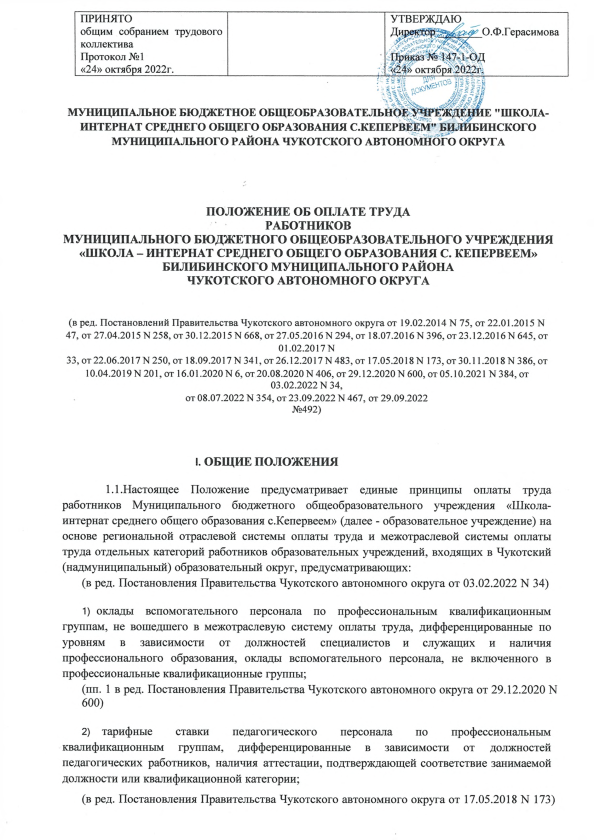 